КУРГАНСКАЯ ОБЛАСТЬЗАКОНО МЕСТНОМ РЕФЕРЕНДУМЕ В КУРГАНСКОЙ ОБЛАСТИПринятПостановлением Курганской областной Думыот 23 декабря 2003 г. N 2682Настоящий закон устанавливает порядок назначения, подготовки и проведения местного референдума в Курганской области, а также определяет в соответствии с Федеральным законом от 12 июня 2002 года N 67-ФЗ "Об основных гарантиях избирательных прав и права на участие в референдуме граждан Российской Федерации" гарантии реализации прав граждан на участие в местном референдуме.(в ред. Закона Курганской области от 10.03.2006 N 122)Глава I. ОБЩИЕ ПОЛОЖЕНИЯСтатья 1. Основные термины и понятияДля целей настоящего закона применяемые термины и понятия означают:1) агитационные материалы - печатные, аудиовизуальные и иные материалы, содержащие признаки агитации по вопросам референдума и предназначенные для массового распространения, обнародования в период кампании референдума;2) агитационный период - период, в течение которого разрешается проводить агитацию по вопросам референдума;3) агитация по вопросам референдума - деятельность, осуществляемая в период кампании референдума и имеющая целью побудить или побуждающая участников референдума поддержать инициативу проведения референдума либо отказаться от такой поддержки, голосовать либо отказаться от голосования на референдуме, поддержать либо отвергнуть вынесенный на референдум вопрос;4) адрес места жительства - адрес (наименование субъекта Российской Федерации, района, города, иного населенного пункта, улицы, номера дома и квартиры), по которому гражданин Российской Федерации зарегистрирован по месту жительства в органах регистрационного учета граждан по месту пребывания и по месту жительства в пределах Российской Федерации;5) бюллетень - бюллетень для голосования на референдуме;6) вопрос (вопросы) референдума - вопрос (вопросы), проект нормативного правового акта, по которым предлагается провести или проводится референдум;7) гарантии права на участие в референдуме - установленные Конституцией Российской Федерации, законом, иным нормативным правовым актом условия, правила и процедуры, обеспечивающие реализацию права на участие в референдуме граждан Российской Федерации;8) исключен. - Закон Курганской области от 10.03.2006 N 122;9) добровольное пожертвование гражданина - безвозмездное внесение гражданином Российской Федерации собственных денежных средств на специальный счет референдума;10) добровольное пожертвование юридического лица - безвозмездное перечисление юридическим лицом денежных средств со своего расчетного счета на специальный счет референдума;11) документ, заменяющий паспорт гражданина, - документ, удостоверяющий личность гражданина, выданный уполномоченным государственным органом.Для граждан Российской Федерации такими документами являются:военный билет, временное удостоверение, выдаваемое взамен военного билета, или удостоверение личности (для лиц, которые проходят военную службу);временное удостоверение личности гражданина Российской Федерации, выдаваемое на период оформления паспорта;документ, удостоверяющий личность гражданина Российской Федерации, по которому гражданин Российской Федерации осуществляет въезд в Российскую Федерацию в соответствии с федеральным законом, регулирующим порядок выезда из Российской Федерации и въезда в Российскую Федерацию (для лиц, постоянно проживающих за пределами территории Российской Федерации);абзац исключен. - Закон Курганской области от 31.03.2009 N 449;справка установленной формы, выдаваемая гражданам Российской Федерации, находящимся в местах содержания под стражей подозреваемых и обвиняемых.Для иностранных граждан, указанных в пункте 4 статьи 3 настоящего закона, - документ, удостоверяющий право иностранного гражданина на постоянное проживание в Российской Федерации;(в ред. Закона Курганской области от 03.10.2006 N 180)12) закон - федеральный закон, областной закон;13) кампания референдума - деятельность по подготовке и проведению референдума, осуществляемая в период со дня регистрации инициативной группы по проведению референдума либо со дня официального опубликования решения о назначении референдума, инициатива проведения которого выдвинута совместно представительным органом муниципального образования и главой местной администрации, до дня представления комиссией референдума, организующей референдум, отчета о расходовании средств местного, бюджета, выделенных на подготовку и проведение референдума, либо до дня отказа в проведении референдума;(в ред. Законов Курганской области от 28.04.2011 N 19, от 26.10.2022 N 82)14) комиссия - комиссия референдума;15) комиссия референдума - коллегиальный орган, формируемый в порядке и сроки, которые установлены законом, организующий и обеспечивающий подготовку и проведение референдума;16) комиссия референдума вышестоящая (вышестоящая комиссия референдума), комиссия референдума нижестоящая (нижестоящая комиссия референдума) - определенная в качестве таковой законом, уставом муниципального образования комиссия референдума, организующая и обеспечивающая подготовку и проведение референдума, по отношению к иным комиссиям референдума, организующим и обеспечивающим подготовку и проведение этого же референдума;17) наблюдатель - гражданин Российской Федерации, уполномоченный осуществлять наблюдение за проведением голосования, подсчетом голосов и иной деятельностью комиссии в период проведения голосования, установления его итогов, определения результатов референдума, включая деятельность комиссии по проверке правильности установления итогов голосования и определения результатов референдума;18) наблюдатель иностранный (международный) (иностранный (международный) наблюдатель) - представитель иностранной или международной организации, наделенный правом осуществлять в порядке, установленном законом, наблюдение за подготовкой и проведением референдумов в Российской Федерации;19) - 20) утратили силу. - Закон Курганской области от 01.11.2011 N 76;21) организации, осуществляющие выпуск средств массовой информации, - организации, осуществляющие теле- и (или) радиовещание, и редакции периодических печатных изданий;21-1) исключен. - Закон Курганской области от 31.10.2018 N 132;22) право на участие в референдуме - конституционное право граждан Российской Федерации голосовать по вопросам референдума, а также участвовать в других действиях по подготовке и проведению референдума;23) представитель средства массовой информации - лицо, имеющее редакционное удостоверение или иной документ, удостоверяющий его полномочия представителя организации, осуществляющей выпуск средств массовой информации;24) референдум (местный референдум) - форма прямого волеизъявления граждан Российской Федерации по наиболее важным вопросам местного значения в целях принятия решений, осуществляемого посредством голосования граждан Российской Федерации, обладающих правом на участие в референдуме;25) референдум местный (местный референдум) - референдум, проводимый в соответствии с Конституцией Российской Федерации, федеральными законами, Уставом Курганской области, настоящим законом, уставом муниципального образования среди обладающих правом на участие в референдуме граждан Российской Федерации, место жительства которых расположено в границах муниципального образования;26) участник референдума - гражданин Российской Федерации, обладающий правом на участие в референдуме.Иные термины и понятия используются в настоящем законе в тех же значениях, что и в Федеральном законе от 12 июня 2002 года N 67-ФЗ "Об основных гарантиях избирательных прав и права на участие в референдуме граждан Российской Федерации".(абзац введен Законом Курганской области от 26.05.2021 N 67)Статья 2. Принципы проведения референдума1. Гражданин Российской Федерации участвует в референдуме на основе всеобщего равного и прямого волеизъявления при тайном голосовании.2. Участие гражданина Российской Федерации в референдуме является свободным и добровольным. Никто не вправе оказывать воздействие на гражданина Российской Федерации с целью принудить его к участию или неучастию в референдуме либо воспрепятствовать его свободному волеизъявлению.3. Деятельность комиссий при подготовке и проведении референдума, подсчете голосов, установлении итогов голосования, определении результатов референдума осуществляется открыто и гласно.4. Иностранные граждане, за исключением случая, указанного в пункте 4 статьи 3 настоящего закона, лица без гражданства, иностранные организации, международные организации и международные общественные движения, иностранные агенты не вправе осуществлять деятельность, способствующую либо препятствующую выдвижению инициативы проведения референдума и проведению референдума, достижению определенного результата на референдуме, а также в иных формах участвовать в кампаниях референдума. Участие в кампаниях референдума указанных лиц и представителей указанных организаций в качестве иностранных (международных) наблюдателей регулируется в соответствии с федеральным законом.(в ред. Законов Курганской области от 26.05.2021 N 67, от 04.05.2023 N 18)5. Референдум организуют и проводят комиссии. Вмешательство в деятельность комиссий со стороны органов государственной власти Курганской области, органов местного самоуправления, организаций, должностных лиц, граждан не допускается.Статья 3. Право граждан на участие в референдуме1. Гражданин Российской Федерации, достигший на день голосования возраста 18 лет, имеет право голосовать на референдуме. Гражданин Российской Федерации, который достигнет на день голосования возраста 18 лет, вправе участвовать в предусмотренных законом и проводимых законными методами других действиях по подготовке и проведению назначенного референдума. До назначения референдума в действиях по подготовке и проведению референдума имеет право принимать участие гражданин Российской Федерации, достигший возраста 18 лет.(п. 1 в ред. Закона Курганской области от 06.06.2016 N 48)2. Гражданин Российской Федерации имеет право участвовать в референдуме независимо от пола, расы, национальности, языка, происхождения, имущественного и должностного положения, места жительства, отношения к религии, убеждений, принадлежности к общественным объединениям, а также других обстоятельств.3. Не имеют права участвовать в референдуме граждане, признанные судом недееспособными или содержащиеся в местах лишения свободы по приговору суда.4. На основании международных договоров Российской Федерации и в порядке, установленном законом, иностранные граждане, постоянно проживающие на территории соответствующего муниципального образования, имеют право участвовать в референдуме на тех же условиях, что и граждане Российской Федерации.5. В случае принятия комиссией решений, предусмотренных пунктом 1 или 2 статьи 29-1 настоящего закона, установленные Федеральным законом от 12 июня 2002 года N 67-ФЗ "Об основных гарантиях избирательных прав и права на участие в референдуме граждан Российской Федерации" условия реализации гражданами Российской Федерации права на участие в референдуме, других действиях по подготовке и проведению референдума, связанные с достижением возраста 18 лет, определяются исходя из последнего возможного дня голосования на референдуме.(п. 5 введен Законом Курганской области от 02.03.2021 N 9)Статья 4. Законодательство о референдуме1. Законодательство о референдуме составляют Конституция Российской Федерации, федеральные законы, Устав Курганской области, настоящий закон, иные областные законы, иные нормативные правовые акты о референдуме.(в ред. Закона Курганской области от 10.03.2006 N 122)2. В случае принятия в период кампании референдума закона, содержащего положения, которыми определяется порядок подготовки и проведения референдума, либо в случае внесения в этот период в закон изменений, касающихся порядка подготовки и проведения референдума, указанные закон и изменения применяются к референдуму, инициатива проведения которого выдвинута после вступления в силу указанных закона и изменений.(п. 2 в ред. Закона Курганской области от 10.03.2006 N 122)Статья 5. Комиссии референдумаКомпетенция, полномочия и порядок деятельности комиссий референдума устанавливаются федеральным и областным законами, уставами муниципальных образований.Статья 6. Гарантии гласности в деятельности комиссий1. На всех заседаниях комиссии, а также при подсчете голосов участников референдума и осуществлении участковыми комиссиями работы со списками участников референдума, с бюллетенями, протоколами об итогах голосования и со сводными таблицами вправе присутствовать члены вышестоящих комиссий с правом решающего голоса и работники их аппаратов, член или уполномоченный представитель инициативной группы по проведению референдума. Для присутствия на заседаниях комиссии и при осуществлении ею работы с указанными документами, связанными с подготовкой и проведением референдума, указанным лицам не требуется дополнительное разрешение. Комиссия обязана обеспечить оповещение и возможность свободного доступа указанных лиц на свои заседания и в помещение, в котором проводится подсчет голосов участников референдума, осуществляется работа с указанными документами, связанными с подготовкой и проведением референдума.(в ред. Законов Курганской области от 06.06.2016 N 48, от 31.10.2018 N 132, от 26.10.2022 N 82)1-1. На всех заседаниях комиссии и при осуществлении ею работы с документами, указанными в пункте 1 настоящей статьи, вправе присутствовать представители средств массовой информации, за исключением случая, предусмотренного пунктом 1-2 настоящей статьи.(п. 1-1 введен Законом Курганской области от 06.06.2016 N 48)1-2. На заседаниях комиссии при установлении ею итогов голосования, определении результатов референдума, а также при подсчете голосов участников референдума вправе присутствовать представители средств массовой информации, указанные в пункте 1-2 статьи 30 Федерального закона от 12 июня 2002 года N 67-ФЗ "Об основных гарантиях избирательных прав и права на участие в референдуме граждан Российской Федерации".(п. 1-2 введен Законом Курганской области от 06.06.2016 N 48)2. Решения комиссий, непосредственно связанные с подготовкой и проведением референдума, публикуются в муниципальных периодических печатных изданиях либо доводятся до сведения участников референдума иным путем, а также передаются в иные средства массовой информации в объеме и в сроки, установленные законом.(в ред. Закона Курганской области от 06.06.2016 N 48)3. С момента начала работы участковой комиссии в день голосования, а также в дни досрочного голосования и до получения сообщения о принятии вышестоящей комиссией протокола об итогах голосования, а равно при повторном подсчете голосов участников референдума на участках референдума вправе присутствовать лица, указанные в пунктах 1 и 1-2 настоящей статьи, а также наблюдатели (далее - установленные лица).(в ред. Закона Курганской области от 06.06.2016 N 48)4. При проведении референдума наблюдателя может назначить инициативная группа по проведению референдума, общественное объединение, которое должно быть создано и зарегистрировано на уровне, соответствующем уровню референдума, или на более высоком уровне. Инициативная группа по проведению референдума вправе назначить в каждую комиссию не более трех наблюдателей (в случае принятия решения, предусмотренного пунктом 1 или 2 статьи 29-1 настоящего закона, о голосовании в течение нескольких дней - из расчета не более трех наблюдателей на каждый день голосования), которые имеют право поочередно осуществлять наблюдение в помещении для голосования, помещении, в котором осуществляется прием протоколов об итогах голосования, суммирование данных этих протоколов и составление протокола об итогах голосования на соответствующей территории. Одно и то же лицо может быть назначено наблюдателем только в одну комиссию. При проведении референдума наблюдателем может быть гражданин Российской Федерации, обладающий правом на участие в референдуме Курганской области. Наблюдателями не могут быть назначены Президент Российской Федерации, высшее должностное лицо субъекта Российской Федерации, депутаты, а также избираемый непосредственно гражданами Российской Федерации, проживающими на территории муниципального образования, глава муниципального образования, главы местных администраций, лица, находящиеся в непосредственном подчинении этих должностных лиц, судьи, прокуроры, члены комиссий с правом решающего голоса, за исключением членов комиссий, полномочия которых были приостановлены в соответствии с пунктом 7 статьи 29 Федерального закона от 12 июня 2002 года N 67-ФЗ "Об основных гарантиях избирательных прав и права на участие в референдуме граждан Российской Федерации".(в ред. Законов Курганской области от 06.06.2016 N 48, от 25.10.2017 N 76, от 02.03.2021 N 9, от 26.10.2022 N 82)5. Доступ в помещение участковой комиссии, сформированной на участке референдума, образованном в воинской части, больнице, санатории, доме отдыха, местах содержания под стражей подозреваемых и обвиняемых, а также в помещение для голосования на этом участке референдума и помещение, в котором проводится подсчет голосов участников референдума, должен быть обеспечен всем членам участковой комиссии, установленным лицам.(в ред. Законов Курганской области от 10.03.2006 N 122, от 06.06.2016 N 48)6. Наблюдатели вправе присутствовать в комиссии референдума, организующей референдум, при определении результатов референдума, составлении протокола о результатах референдума, а также при повторном подсчете голосов участников референдума.(в ред. Законов Курганской области от 10.11.2008 N 404, от 02.10.2014 N 48, от 26.10.2022 N 82)7. Полномочия наблюдателя должны быть удостоверены в направлении в письменной форме, выданном общественным объединением, инициативной группой по проведению референдума, интересы которых представляет данный наблюдатель. В направлении указываются фамилия, имя и отчество наблюдателя, адрес его места жительства, номер участка референдума, наименование комиссии, куда наблюдатель направляется, а также делается запись об отсутствии ограничений, предусмотренных пунктом 4 настоящей статьи. Указание каких-либо дополнительных сведений о наблюдателе, а в случае направления наблюдателя инициативной группой по проведению референдума и проставление печати не требуются. Направление действительно при предъявлении паспорта или документа, заменяющего паспорт гражданина.(в ред. Законов Курганской области от 10.03.2006 N 122, от 06.06.2016 N 48)7-1. Инициативная группа по проведению референдума, назначившая наблюдателей, не позднее чем за три дня до дня (первого дня) голосования (досрочного голосования) представляет список назначенных наблюдателей в комиссию референдума, организующую референдум. В данном списке указываются фамилия, имя и отчество каждого наблюдателя, адрес его места жительства, номер участка референдума, наименование комиссии, куда наблюдатель направляется.(п. 7-1 введен Законом Курганской области от 06.06.2016 N 48; в ред. Законов Курганской области от 02.03.2021 N 9, от 26.10.2022 N 82)8. Направление, указанное в пункте 7 настоящей статьи, должно быть представлено наблюдателем в комиссию, в которую он назначен, в день, предшествующий дню голосования (досрочного голосования), либо непосредственно в день голосования (досрочного голосования). Направление может быть представлено только наблюдателем, указанным в списке, предусмотренном пунктом 7-1 настоящей статьи.(в ред. Законов Курганской области от 06.06.2016 N 48, от 26.10.2022 N 82)9. Наблюдатели вправе:а) знакомиться со списками участников референдума, в том числе составленными в электронном виде, реестром заявлений (обращений) о голосовании вне помещения для голосования;(в ред. Законов Курганской области от 06.06.2016 N 48, от 31.10.2018 N 132, от 26.10.2022 N 82)б) находиться в помещении для голосования соответствующего участка референдума в день голосования, а также в дни досрочного голосования в любое время в период, указанный в пункте 3 настоящей статьи;б-1) наблюдать за выдачей бюллетеней участникам референдума;(пп. "б-1" введен Законом Курганской области от 10.03.2006 N 122)в) присутствовать при голосовании участников референдума вне помещения для голосования;г) наблюдать за подсчетом числа граждан, внесенных в списки участников референдума, бюллетеней, выданных участникам референдума, погашенных бюллетеней; наблюдать за подсчетом голосов участников референдума на участке референдума на расстоянии и в условиях, обеспечивающих им обозримость содержащихся в бюллетенях отметок участников референдума; знакомиться с любым заполненным или незаполненным бюллетенем при подсчете голосов участников референдума; наблюдать за составлением комиссией протокола об итогах голосования и иных документов в период, указанный в пункте 3 настоящей статьи;д) обращаться к председателю участковой комиссии, а в случае его отсутствия к лицу, его замещающему, с предложениями и замечаниями по вопросам организации голосования;е) знакомиться с протоколами соответствующей комиссии, нижестоящих комиссий об итогах голосования, о результатах референдума и приложенными к ним документами, получать от соответствующей комиссии заверенные копии указанных протоколов;(пп. "е" в ред. Закона Курганской области от 10.03.2006 N 122)ж) носить нагрудный знак с обозначением своего статуса и указанием своих фамилии, имени и отчества, а также наименования общественного объединения, направившего наблюдателя в комиссию. Форма нагрудного знака устанавливается комиссией референдума, организующей референдум;(в ред. Законов Курганской области от 10.03.2006 N 122, от 26.10.2022 N 82)з) обжаловать в порядке, установленном статьей 38 настоящего закона, действия (бездействие) комиссии в вышестоящую комиссию или в суд;и) присутствовать при повторном подсчете голосов участников референдума в соответствующих комиссиях;(в ред. Закона Курганской области от 06.06.2016 N 48)к) производить в помещении для голосования (с того места, которое определено председателем участковой комиссии) фото- и (или) видеосъемку, предварительно уведомив об этом председателя, заместителя председателя или секретаря участковой комиссии.(пп. "к" введен Законом Курганской области от 06.06.2016 N 48)10. Наблюдатель не вправе:а) выдавать участникам референдума бюллетени;б) расписываться за участника референдума, в том числе по его просьбе, в получении бюллетеней;в) заполнять за участника референдума, в том числе по его просьбе, бюллетени;г) предпринимать действия, нарушающие тайну голосования;д) принимать непосредственное участие в проводимом членами комиссии с правом решающего голоса подсчете бюллетеней;е) совершать действия, препятствующие работе комиссии;ж) проводить агитацию среди участников референдума;з) участвовать в принятии решений соответствующей комиссией.11. Представители средств массовой информации, принимая участие в информационном освещении подготовки и проведения референдума, вправе:а) знакомиться с протоколом участковой комиссии об итогах голосования, а также с протоколами иных комиссий об итогах голосования, о результатах референдума, в том числе составляемыми повторно, получать от соответствующей комиссии копии указанных протоколов;б) присутствовать на агитационных мероприятиях, освещать их проведение.Представители средств массовой информации, указанные в пункте 1-2 настоящей статьи, вправе находиться в помещении для голосования в день голосования, в дни досрочного голосования, а также производить фото- и видеосъемку, предварительно уведомив об этом председателя, заместителя председателя или секретаря соответствующей комиссии.(п. 11 в ред. Закона Курганской области от 06.06.2016 N 48)12. Заверение копий протоколов и иных документов комиссий производится председателем, или заместителем председателя, или секретарем соответствующей комиссии. При этом лицо, заверяющее копию документа, на указанной копии делает запись: "Верно" или "Копия верна", расписывается, указывает свои фамилию и инициалы, дату и время заверения копии и проставляет печать соответствующей комиссии.(п. 12 в ред. Закона Курганской области от 10.03.2006 N 122)13. Деятельность иностранных (международных) наблюдателей регулируется федеральным законом.Статья 7. Статус членов, уполномоченных представителей инициативной группы по проведению референдума и иных групп участников референдума1. Члены и уполномоченные представители инициативной группы по проведению референдума не вправе использовать преимущества своего должностного или служебного положения в целях выдвижения и поддержки инициативы проведения референдума, получения того или иного ответа на вопрос референдума.2. После регистрации инициативной группы по проведению референдума комиссией референдума, организующей референдум, могут быть зарегистрированы иные группы участников референдума. В качестве указанных групп выступают руководящие органы общественных объединений, руководящие органы региональных отделений и иных структурных подразделений общественных объединений, устав которых предусматривает участие в выборах и (или) референдумах и которые зарегистрированы в порядке, предусмотренном федеральным законом, на уровне, соответствующем уровню референдума, или на более высоком уровне не позднее чем за шесть месяцев до дня обращения с инициативой о проведении референдума. В качестве указанных групп возможна деятельность соответственно уровню референдума руководящих органов политических партий, региональных отделений и иных структурных подразделений политических партий.(в ред. Закона Курганской области от 26.10.2022 N 82)Положения закона, регулирующие деятельность инициативной группы по проведению референдума после ее регистрации, ее членов и уполномоченных представителей, распространяются также на иные группы участников референдума, их членов и уполномоченных представителей, если иное не предусмотрено федеральным законом.Статья 8. Ограничения, связанные с должностным или служебным положением(в ред. Закона Курганской области от 10.03.2006 N 122)1. Лица, замещающие государственные или выборные муниципальные должности, либо находящиеся на государственной или муниципальной службе, либо являющиеся членами органов управления организаций независимо от формы собственности (в организациях, высшим органом управления которых является собрание, - членами органов, осуществляющих руководство деятельностью этих организаций), за исключением политических партий, в период кампании референдума не вправе использовать преимущества своего должностного или служебного положения в целях выдвижения и поддержки инициативы проведения референдума, получения того или иного ответа на вопрос референдума.2. Под использованием преимуществ должностного или служебного положения в настоящем законе понимается:а) привлечение лиц, находящихся в подчинении или в иной служебной зависимости, государственных и муниципальных служащих к осуществлению в служебное (рабочее) время деятельности, способствующей выдвижению и поддержке инициативы проведения референдума, получению того или иного ответа на вопрос референдума;б) использование помещений, занимаемых государственными органами или органами местного самоуправления, организациями независимо от формы собственности, за исключением помещений, занимаемых политическими партиями, для осуществления деятельности, способствующей выдвижению и поддержке инициативы проведения референдума, получению того или иного ответа на вопрос референдума, если иным группам участников референдума не будет гарантировано предоставление указанных помещений на таких же условиях;в) использование телефонной, факсимильной и иных видов связи, оргтехники и информационных услуг, обеспечивающих функционирование государственных органов, органов местного самоуправления, государственных и муниципальных учреждений, организаций независимо от формы собственности, за исключением указанных видов связи, оргтехники и информационных услуг, обеспечивающих функционирование политических партий, для проведения агитации по вопросам референдума, если их использование не оплачено из соответствующего фонда референдума;г) использование на безвозмездной основе или на льготных условиях транспортных средств, находящихся в государственной или муниципальной собственности, собственности организаций, за исключением транспортных средств, находящихся в собственности политических партий, для осуществления деятельности, способствующей выдвижению и поддержке инициативы проведения референдума, получению того или иного ответа на вопрос референдума. Данное положение не распространяется на лиц, пользующихся указанными транспортными средствами в соответствии с законодательством Российской Федерации о государственной охране;д) сбор подписей участников референдума, ведение агитации по вопросам референдума лицами, замещающими государственные или выборные муниципальные должности, либо находящимися на государственной или муниципальной службе, либо являющимися главами местных администраций, либо являющимися членами органов управления организаций независимо от формы собственности (в организациях, высшим органом управления которых является собрание, - членами органов, осуществляющих руководство деятельностью этих организаций), за исключением политических партий, в ходе служебных (оплачиваемых за счет средств соответствующего бюджета, средств соответствующей организации) командировок;е) доступ (обеспечение доступа) к государственным и муниципальным средствам массовой информации в целях сбора подписей участников референдума, ведения агитации по вопросам референдума, если иным группам участников референдума для этих целей не будет гарантирован такой же доступ в соответствии с законом;ж) агитационное выступление в период кампании референдума при проведении публичного мероприятия, организуемого государственными и (или) муниципальными органами, организациями независимо от формы собственности, за исключением политических партий;з) обнародование в период кампании референдума в средствах массовой информации, в агитационных печатных материалах отчетов о проделанной работе.3. Ограничения, установленные настоящей статьей для государственных должностей, определены для лиц, замещающих государственные должности Курганской области. Ограничения, установленные настоящей статьей для лиц, находящихся на государственной службе, определены для лиц, замещающих должности государственной гражданской службы Курганской области.Статья 9. Исключена. - Закон Курганской области от 10.03.2006 N 122.Глава II. ГАРАНТИИ ПРАВ ГРАЖДАН РОССИЙСКОЙ ФЕДЕРАЦИИ НАНАЗНАЧЕНИЕ РЕФЕРЕНДУМА, ПРИ РЕАЛИЗАЦИИ ИНИЦИАТИВЫПРОВЕДЕНИЯ РЕФЕРЕНДУМАСтатья 10. Вопросы референдума1. На референдум могут быть вынесены только вопросы местного значения.2. Федеральным законом, Уставом Курганской области, законом Курганской области, уставом муниципального образования могут быть определены вопросы, подлежащие обязательному вынесению на референдум. Вопросы референдума не должны противоречить федеральному и областному законодательству.(в ред. Законов Курганской области от 10.03.2006 N 122, от 28.04.2011 N 19)3. Вопрос референдума должен быть сформулирован таким образом, чтобы исключалась возможность его множественного толкования, то есть на него можно было бы дать только однозначный ответ, а также чтобы исключалась неопределенность правовых последствий принятого на референдуме решения.4. На референдум не могут быть вынесены вопросы:а) о досрочном прекращении или продлении срока полномочий органов местного самоуправления, о приостановлении осуществления ими своих полномочий, а также о проведении досрочных выборов в органы местного самоуправления либо об отсрочке указанных выборов;б) о персональном составе органов местного самоуправления;в) об избрании депутатов и должностных лиц, об утверждении, о назначении на должность и об освобождении от должности должностных лиц, а также о даче согласия на их назначение на должность и освобождение от должности;г) о принятии или об изменении местного бюджета, исполнении и изменении финансовых обязательств муниципального образования;д) о принятии чрезвычайных и срочных мер по обеспечению здоровья и безопасности населения.5. Установление иных ограничений для вопросов, выносимых на референдум, кроме указанных в настоящей статье, не допускается.Статья 11. Обстоятельства, исключающие назначение и проведение референдума1. Обстоятельства, исключающие назначение и проведение референдума в условиях военного или чрезвычайного положения, регулируются федеральным законодательством.2. Представительный орган муниципального образования вправе отказать в назначении референдума только в случае нарушения при выдвижении инициативы проведения референдума нормативных правовых актов, регулирующих подготовку и проведение референдума.(в ред. Закона Курганской области от 10.03.2006 N 122)3. Уставом муниципального образования может быть установлен срок, в течение которого референдум с такой же по смыслу формулировкой вопроса не проводится. Указанный срок не может превышать два года со дня официального опубликования результатов референдума.4. Установление иных обстоятельств, исключающих назначение и проведение референдума, кроме указанных в настоящей статье, не допускается.Статья 12. Инициатива проведения референдума1. Инициатива проведения референдума принадлежит гражданам Российской Федерации, имеющим право на участие в референдуме.2. Выдвинуть инициативу проведения референдума может также избирательное объединение, иное общественное объединение, устав которого предусматривает участие в выборах и (или) референдумах и которое зарегистрировано в порядке, определенном федеральным законом, не позднее чем за один год до дня образования инициативной группы по проведению референдума.3. Инициатива проведения референдума также может быть совместно выдвинута представительным органом муниципального образования и главой местной администрации. В этом случае инициатива проведения референдума оформляется правовыми актами представительного органа муниципального образования и главы местной администрации.(п. 3 введен Законом Курганской области от 10.11.2008 N 404)Статья 13. Порядок реализации инициативы проведения референдума1. Для выдвижения инициативы проведения референдума и сбора подписей граждан Российской Федерации в ее поддержку образуется инициативная группа по проведению референдума в количестве не менее 10 человек, имеющих право на участие в референдуме. Такую инициативную группу вправе образовать гражданин или группа граждан Российской Федерации, имеющие право на участие в референдуме. В случае, установленном пунктом 2 статьи 12 настоящего закона, руководящий орган избирательного объединения, иного общественного объединения либо руководящий орган его регионального отделения или иного структурного подразделения (соответственно уровню референдума) независимо от его численности выступает в качестве инициативной группы по проведению референдума.(п. 1 в ред. Закона Курганской области от 10.03.2006 N 122)2. Инициативная группа по проведению референдума обращается с ходатайством о регистрации группы в соответствующую территориальную избирательную комиссию либо в участковую избирательную комиссию, на которую Избирательной комиссией Курганской области возложены полномочия по организации подготовки и проведения муниципальных выборов, местного референдума.Указанная комиссия со дня обращения инициативной группы действует в качестве комиссии референдума, организующей референдум.(п. 2 в ред. Закона Курганской области от 26.10.2022 N 82)3. В ходатайстве инициативной группы по проведению референдума должен (должны) содержаться вопрос (вопросы), предлагаемый (предлагаемые) инициативной группой для вынесения на референдум, должны быть указаны фамилия, имя, отчество, дата и место рождения, серия, номер и дата выдачи паспорта или документа, заменяющего паспорт гражданина, с указанием наименования или кода выдавшего его органа, а также адрес места жительства каждого члена инициативной группы и лиц, уполномоченных действовать от ее имени на территории, где предполагается провести референдум. Ходатайство инициативной группы должно быть подписано всеми членами указанной группы, а в случае выдвижения инициативы проведения референдума избирательным объединением, иным общественным объединением ходатайство должно быть подписано всеми членами руководящего органа этого избирательного объединения, иного общественного объединения либо руководящего органа его регионального отделения или иного структурного подразделения (соответственно уровню референдума), поддержавшими решение о выдвижении инициативы проведения референдума.(в ред. Закона Курганской области от 25.12.2014 N 102)4. К ходатайству должен быть приложен протокол собрания инициативной группы по проведению референдума, на котором было принято решение о выдвижении инициативы проведения референдума, а в случае выдвижения инициативы проведения референдума в соответствии с пунктом 2 статьи 12 настоящего закона также удостоверенные нотариально или уполномоченным лицом избирательного объединения, иного общественного объединения копии устава соответствующего избирательного объединения, иного общественного объединения и документа, подтверждающего факт внесения записи об избирательном объединении, ином общественном объединении в Единый государственный реестр юридических лиц, выданного федеральным органом исполнительной власти, уполномоченным на осуществление функций в сфере регистрации общественных объединений.(в ред. Законов Курганской области от 28.04.2011 N 19, от 05.07.2011 N 42)5. Комиссия референдума, организующая референдум, в течение 15 дней со дня поступления ходатайства инициативной группы по проведению референдума обязана рассмотреть ходатайство и приложенные к нему документы и принять решение:(в ред. Закона Курганской области от 26.10.2022 N 82)в случае соответствия указанных ходатайства и документов требованиям закона, устава муниципального образования - о направлении их в представительный орган муниципального образования;(в ред. Закона Курганской области от 10.03.2006 N 122)в противном случае - об отказе в регистрации инициативной группы.6. Представительный орган муниципального образования обязан проверить соответствие вопроса, предлагаемого для вынесения на референдум, требованиям статьи 10 настоящего закона в порядке и сроки, которые установлены уставом муниципального образования. При этом срок проверки не может превышать 20 дней со дня поступления ходатайства инициативной группы по проведению референдума и приложенных к нему документов.(в ред. Закона Курганской области от 10.03.2006 N 122)7. Если представительный орган муниципального образования признает, что вопрос, выносимый на референдум, отвечает требованиям статьи 10 настоящего закона, комиссия референдума, организующая референдум, осуществляет регистрацию инициативной группы по проведению референдума, выдает ей в тот же день регистрационное свидетельство, а также сообщает об этом в средства массовой информации. Решение о регистрации инициативной группы по проведению референдума принимается в пятнадцатидневный срок со дня признания представительным органом муниципального образования соответствия вопроса, выносимого на референдум, требованиям статьи 10 настоящего закона.(в ред. Законов Курганской области от 10.03.2006 N 122, от 28.04.2011 N 19, от 26.10.2022 N 82)8. Регистрационное свидетельство, форма которого утверждается Избирательной комиссией Курганской области и которое выдается инициативной группе по проведению референдума, действительно в течение срока, установленного уставом муниципального образования.(в ред. Закона Курганской области от 06.04.2015 N 20)Выдача регистрационного свидетельства осуществляется путем передачи его любому уполномоченному представителю инициативной группы по проведению референдума, что подтверждается подписью уполномоченного представителя с указанием даты получения регистрационного свидетельства. В случае невозможности передачи регистрационного свидетельства лично уполномоченному представителю инициативной группы по проведению референдума, оно направляется по почте заказным письмом с уведомлением о вручении любому из уполномоченных представителей инициативной группы по проведению референдума, указанных в ходатайстве инициативной группы в соответствии с пунктом 3 статьи 13 настоящего закона.(абзац введен Законом Курганской области от 28.04.2011 N 19)9. Если представительный орган муниципального образования признает, что вопрос, выносимый на референдум, не отвечает требованиям статьи 10 настоящего закона, комиссия референдума, организующая референдум, отказывает инициативной группе по проведению референдума в регистрации.(в ред. Законов Курганской области от 10.03.2006 N 122, от 26.10.2022 N 82)10. В случае отказа инициативной группе по проведению референдума в регистрации ей выдается решение комиссии референдума, организующей референдум, в котором указываются основания отказа.(в ред. Закона Курганской области от 26.10.2022 N 82)11. Основанием отказа инициативной группе по проведению референдума в регистрации может быть только нарушение инициативной группой Конституции Российской Федерации, федеральных законов, Устава Курганской области, областных законов, устава муниципального образования. Отказ в регистрации может быть обжалован в порядке, установленном статьей 38 настоящего закона.(в ред. Закона Курганской области от 10.03.2006 N 122)12. Член инициативной группы по проведению референдума вправе в любое время выйти из ее состава, предварительно уведомив об этом в письменной форме всех других членов инициативной группы и комиссию референдума, организующую референдум. При уведомлении комиссии референдума, организующей референдум, член инициативной группы указывает сведения о себе, предусмотренные пунктом 3 статьи 13 настоящего закона.(п. 12 введен Законом Курганской области от 28.04.2011 N 19; в ред. Закона Курганской области от 26.10.2022 N 82)13. Член инициативной группы по проведению референдума также считается выбывшим из состава группы в случае смерти и иных случаях утраты права на участие в референдуме в соответствии с федеральным законом.(п. 13 введен Законом Курганской области от 28.04.2011 N 19)14. В состав инициативной группы по проведению референдума по ее решению может быть принят новый член вместо выбывшего. В этом случае инициативная группа письменно уведомляет комиссию референдума, организующую референдум, о данном обстоятельстве с указанием сведений, предусмотренных пунктом 3 статьи 13 настоящего закона, о новом члене инициативной группы. Комиссия референдума, организующая референдум, вносит необходимые изменения в регистрационное свидетельство.(п. 14 введен Законом Курганской области от 28.04.2011 N 19; в ред. Закона Курганской области от 26.10.2022 N 82)15. Член инициативной группы по проведению референдума обязан по требованию граждан, обладающих правом на участие в референдуме, предъявлять копию регистрационного свидетельства.(п. 15 введен Законом Курганской области от 28.04.2011 N 19)16. Члены инициативной группы по проведению референдума обязаны соблюдать федеральное и областное законодательство, иные нормативные правовые акты.(п. 16 введен Законом Курганской области от 28.04.2011 N 19)Статья 13-1. Деятельность иных групп участников референдума(введена Законом Курганской области от 28.04.2011 N 19)1. Иная группа участников референдума проводит первое собрание, на котором принимает решение об участии в кампании референдума, избрании из своего состава председателя, определении иных лиц, уполномоченных действовать от ее имени, в том числе уполномоченного представителя по финансовым вопросам, которое оформляется протоколом.2. Другую деятельность, кроме проведения первого собрания и обращения с ходатайством о регистрации, иная группа участников референдума имеет право осуществлять после ее регистрации.3. Иные группы участников референдума не вправе осуществлять сбор подписей участников референдума в поддержку инициативы проведения референдума.4. Регистрация иной группы участников референдума осуществляется в период со дня, следующего за днем регистрации инициативной группы по проведению референдума, а в случаях выдвижения инициативы проведения референдума в соответствии с пунктом 3 статьи 12 настоящего закона, - со дня, следующего за днем официального опубликования решения о назначении референдума, и заканчивается за 15 дней до дня голосования на референдуме.5. Иная группа участников референдума обращается в комиссию референдума, организующую референдум, с ходатайством о ее регистрации, в котором указываются сведения, предусмотренные пунктом 3 статьи 13 настоящего закона, за исключением вопроса (вопросов) референдума предлагаемого (предлагаемых) для вынесения на референдум.(в ред. Закона Курганской области от 26.10.2022 N 82)6. К ходатайству должен быть приложен протокол собрания иной группы участников референдума, на котором было принято решение об участии в кампании референдума.7. Комиссия референдума, организующая референдум, в течение 5 дней со дня поступления ходатайства иной группы участников референдума обязана рассмотреть ходатайство и приложенные к нему документы и принять одно из следующих решений:(в ред. Закона Курганской области от 26.10.2022 N 82)1) в случае соответствия представленных документов требованиям пункта 3 статьи 13 настоящего закона и пункта 6 настоящей статьи - о регистрации иной группы участников референдума;2) в противном случае - об отказе в регистрации иной группы участников референдума.8. Полномочия иной группы участников референдума подтверждаются регистрационным свидетельством, форма которого утверждается Избирательной комиссией Курганской области. Регистрационное свидетельство выдается комиссией референдума, организующей референдум, в день регистрации иной группы участников референдума в порядке, установленном пунктом 8 статьи 13 настоящего закона. Регистрационное свидетельство действительно в течение срока, установленного уставом муниципального образования.(в ред. Закона Курганской области от 26.10.2022 N 82)Статья 14. Сбор подписей в поддержку инициативы проведения референдума1. В поддержку инициативы проведения референдума собираются подписи участников референдума. Количество подписей, которое необходимо собрать в поддержку инициативы проведения референдума, составляет 5 процентов от числа участников референдума, зарегистрированных на территории проведения референдума в соответствии с пунктом 4 статьи 16 настоящего закона, но не может быть менее 25 подписей.(в ред. Закона Курганской области от 10.03.2006 N 122)Сбор подписей в поддержку инициативы проведения референдума не осуществляется в случае выдвижения указанной инициативы в соответствии с пунктом 3 статьи 12 настоящего закона.(абзац введен Законом Курганской области от 10.11.2008 N 404)2. Количество представляемых для назначения референдума подписей участников референдума может превышать количество подписей, необходимое для назначения референдума, не более чем на 10 процентов, если иное не установлено федеральным законом. Если для назначения референдума требуется представить менее 40 подписей, количество представляемых подписей участников референдума может превышать количество подписей, необходимое для назначения референдума, не более чем на четыре подписи.(п. 2 в ред. Закона Курганской области от 10.03.2006 N 122)3. Подписи могут собираться со дня, следующего за днем регистрации инициативной группы по проведению референдума. Подписные листы должны изготавливаться за счет средств соответствующего фонда референдума. Период сбора подписей участников референдума в поддержку инициативы проведения референдума составляет 20 дней.4. Подписи могут собираться только среди участников референдума, обладающих правом на участие в референдуме.Участие органов государственной власти Курганской области, органов местного самоуправления, органов управления организаций всех форм собственности, учреждений, членов комиссий с правом решающего голоса в сборе подписей, равно как и принуждение участников референдума в процессе сбора подписей и их вознаграждение за внесение подписи, не допускается. Сбор подписей на рабочих местах, в процессе и в местах выдачи заработной платы, пенсий, пособий, стипендий, иных социальных выплат, а также при оказании благотворительной помощи запрещается.(в ред. Законов Курганской области от 10.03.2006 N 122, от 09.03.2007 N 228, от 02.10.2014 N 48)5. Право сбора подписей участников референдума принадлежит гражданину Российской Федерации, достигшему к моменту сбора подписей возраста 18 лет и не признанному судом недееспособным. Уполномоченный представитель инициативной группы по проведению референдума может заключать с лицом, осуществляющим сбор подписей участников референдума, договор о сборе подписей. Оплата этой работы осуществляется только из средств фонда референдума, созданного инициативной группой по проведению референдума.(в ред. Законов Курганской области от 10.03.2006 N 122, от 01.11.2011 N 76)6. Подписные листы для сбора подписей участников референдума в поддержку инициативы проведения референдума изготавливаются и оформляются по форме согласно приложению 9 к Федеральному закону от 12 июня 2002 года N 67-ФЗ "Об основных гарантиях избирательных прав и права на участие в референдуме граждан Российской Федерации".(п. 6 в ред. Закона Курганской области от 01.11.2011 N 76)6-1. На основании формы подписного листа, установленной Федеральным законом от 12 июня 2002 года N 67-ФЗ "Об основных гарантиях избирательных прав и права на участие в референдуме граждан Российской Федерации", комиссия референдума, организующая референдум, утверждает образец заполнения подписного листа в части, касающейся указания наименования субъекта Российской Федерации, муниципального образования.(п. 6-1 введен Законом Курганской области от 31.08.2020 N 79; в ред. Закона Курганской области от 26.10.2022 N 82)7. Участник референдума ставит в подписном листе свою подпись и дату ее внесения, а также указывает свои фамилию, имя, отчество, год рождения (в возрасте 18 лет на день голосования - дополнительно число и месяц рождения), адрес места жительства, серию, номер паспорта или документа, заменяющего паспорт гражданина. Адрес места жительства может не содержать каких-либо из указанных в пункте 4 статьи 1 настоящего закона реквизитов (наименование субъекта Российской Федерации, района, города, иного населенного пункта, улицы, номера дома и квартиры) в случае, если это не препятствует его однозначному восприятию с учетом фактических особенностей места жительства участника референдума. Данные об участнике референдума, ставящем в подписном листе свои фамилию, имя, отчество, подпись и дату ее внесения, могут вноситься в подписной лист по просьбе участника референдума лицом, осуществляющим сбор подписей в поддержку инициативы проведения референдума. Указанные данные вносятся только рукописным способом, при этом использование карандаша не допускается. Фамилию, имя, отчество, подпись и дату ее внесения участник референдума ставит собственноручно. Если участник референдума является инвалидом и в связи с этим не имеет возможности самостоятельно поставить в подписном листе свои фамилию, имя, отчество, подпись и дату ее внесения, он вправе воспользоваться для этого помощью другого участника референдума, не являющегося членом комиссии, инициативной группы по проведению референдума. При этом фамилия, имя, отчество, серия и номер паспорта или документа, заменяющего паспорт гражданина, лица, оказывающего помощь участнику референдума, должны быть указаны в графе, где проставляется подпись. Участник референдума вправе ставить подпись в поддержку одной и той же инициативы проведения референдума только один раз.(в ред. Законов Курганской области от 25.10.2017 N 76, от 31.08.2020 N 79)8. Каждый подписной лист должен быть заверен подписью лица, осуществлявшего сбор подписей участников референдума. При заверении подписного листа лицо, осуществлявшее сбор подписей участников референдума, собственноручно указывает свои фамилию, имя и отчество, дату рождения, адрес места жительства, серию, номер и дату выдачи паспорта или документа, заменяющего паспорт гражданина, наименование или код выдавшего его органа, а также ставит свою подпись и дату ее внесения. Адрес места жительства может не содержать каких-либо из указанных в пункте 4 статьи 1 настоящего закона реквизитов (наименование субъекта Российской Федерации, района, города, иного населенного пункта, улицы, номеров дома и квартиры) в случае, если это не препятствует его однозначному восприятию с учетом фактических особенностей места жительства лица, осуществлявшего сбор подписей участников референдума.(п. 8 введен Законом Курганской области от 01.11.2011 N 76; в ред. Закона Курганской области от 25.10.2017 N 76)9. Каждый подписной лист с подписями участников референдума в поддержку инициативы проведения референдума должен быть заверен уполномоченным представителем инициативной группы по проведению референдума. При заверении подписного листа уполномоченный представитель инициативной группы по проведению референдума напротив своих фамилии, имени и отчества собственноручно ставит свою подпись и дату ее внесения.(п. 9 введен Законом Курганской области от 01.11.2011 N 76)10. Исключен. - Закон Курганской области от 31.08.2020 N 79.Статья 15. Порядок назначения референдума(в ред. Закона Курганской области от 10.03.2006 N 122)1. Наличие необходимого количества подписей участников референдума, собранных в поддержку инициативы проведения референдума, выдвинутой инициативной группой по проведению референдума, является основанием для назначения референдума.2. После окончания сбора подписей уполномоченные представители инициативной группы по проведению референдума подсчитывают общее число собранных подписей участников референдума и составляют протокол об итогах сбора подписей по форме, установленной комиссией референдума, организующей референдум. Протокол подписывается уполномоченным представителем инициативной группы по проведению референдума.(в ред. Законов Курганской области от 01.11.2011 N 76, от 02.10.2014 N 48, от 26.10.2022 N 82)3. Протокол об итогах сбора подписей на бумажном носителе и в машиночитаемом виде, пронумерованные и сброшюрованные (не более 100 листов в одной папке) подписные листы передаются инициативной группой по проведению референдума в комиссию референдума, организующую референдум, которая в течение 10 дней проверяет соблюдение порядка сбора подписей участников референдума, оформления подписных листов, достоверность сведений об участниках референдума и их подписей.(в ред. Законов Курганской области от 01.11.2011 N 76, от 02.10.2014 N 48, от 31.08.2020 N 79, от 26.10.2022 N 82)При приеме подписных листов комиссия заверяет каждый подписной лист печатью и выдает письменное подтверждение о приеме подписных листов с указанием даты и времени их приема.4. В случае сбора подписей участников референдума в поддержку инициативы проведения референдума в количестве, недостаточном для назначения референдума, инициативная группа по проведению референдума уведомляет об этом комиссию референдума, организующую референдум.(в ред. Закона Курганской области от 26.10.2022 N 82)5. Комиссия референдума, организующая референдум, вправе обратиться в соответствующие органы с представлением о проверке достоверности сведений об участниках референдума, о соблюдении порядка сбора подписей.(в ред. Закона Курганской области от 26.10.2022 N 82)К проверке могут привлекаться члены нижестоящих комиссий, эксперты из числа специалистов органов внутренних дел, учреждений юстиции, военных комиссариатов, органов регистрационного учета граждан Российской Федерации по месту пребывания и по месту жительства в пределах Российской Федерации, а также иных государственных органов. Заключения экспертов могут служить основанием для признания недостоверными и (или) недействительными содержащихся в подписных листах сведений об участниках референдума и их подписей. Заключения экспертов излагаются в письменной форме в ведомостях проверки подписных листов или ином документе.(абзац введен Законом Курганской области от 01.11.2011 N 76)6. Проверке могут подлежать все представленные подписи или их часть, но не менее 20 процентов от необходимого для назначения референдума количества подписей участников референдума, отобранных для проверки посредством случайной выборки (жребия).7. Проверке и учету не подлежат подписи участников референдума, содержащиеся в подписных листах, но исключенные (вычеркнутые) лицами, заверяющими подписные листы, если это специально оговорено ими в подписном листе или в протоколе об итогах сбора подписей до представления подписных листов в комиссию.(в ред. Закона Курганской области от 02.10.2014 N 48)8. Подписи, собранные с участием органов государственной власти Курганской области, органов местного самоуправления, органов управления организаций независимо от форм собственности, учреждений, членов комиссий с правом решающего голоса, с принуждением участников референдума в процессе сбора подписей, с вознаграждением участников референдума за внесение подписей, на рабочих местах, в процессе и в местах выдачи заработной платы, пенсий, пособий, стипендий, иных социальных выплат, а также при оказании благотворительной помощи, признаются недействительными.(в ред. Законов Курганской области от 09.03.2007 N 228, от 02.10.2014 N 48)8-1. По результатам проверки подписей участников референдума и соответствующих им сведений об участниках референдума, содержащихся в подписных листах, подпись участника референдума может быть признана достоверной либо недостоверной и (или) недействительной.(п. 8-1 в ред. Закона Курганской области от 01.11.2011 N 76)8-2. Если при проверке подписей участников референдума обнаруживается несколько подписей одного и того же участника референдума в поддержку одной и той же инициативы проведения референдума, достоверной считается только одна подпись, а остальные подписи признаются недействительными.(п. 8-2 введен Законом Курганской области от 01.11.2011 N 76; в ред. Закона Курганской области от 02.10.2014 N 48)8-3. Недостоверной признается подпись, выполненная от имени одного лица другим лицом, на основании заключения эксперта, привлеченного к работе по проверке подписей участников референдума в соответствии с пунктом 5 настоящей статьи.(п. 8-3 введен Законом Курганской области от 01.11.2011 N 76)8-4. Недействительными признаются:1) подписи участников референдума, собранные вне периода сбора подписей, в том числе до дня, следующего за днем регистрации инициативной группы по проведению местного референдума;(в ред. Закона Курганской области от 02.07.2012 N 39)2) подписи лиц, не обладающих правом на участие в референдуме;3) подписи участников референдума, указавших в подписном листе сведения, не соответствующие действительности. В этом случае подпись признается недействительной только при наличии официальной справки органа, осуществляющего регистрацию граждан Российской Федерации по месту пребывания и по месту жительства в пределах Российской Федерации, либо на основании заключения эксперта, привлеченного к проверке в соответствии с пунктом 5 настоящей статьи;(в ред. Закона Курганской области от 02.10.2014 N 48)4) подписи участников референдума без указания каких-либо из сведений, требуемых в соответствии с законом, и (или) без указания даты собственноручного внесения участником референдума своей подписи в подписной лист;5) подписи участников референдума, сведения о которых внесены в подписной лист нерукописным способом или карандашом;6) подписи участников референдума с исправлениями в датах их внесения в подписной лист, если эти исправления специально не оговорены участниками референдума, а также подписи участников референдума, даты внесения которых проставлены участниками референдума несобственноручно, - на основании заключения эксперта, привлеченного к проверке в соответствии с пунктом 5 настоящей статьи;(в ред. Закона Курганской области от 02.10.2014 N 48)7) подписи участников референдума с исправлениями в соответствующих этим подписям сведениях об участниках референдума, если эти исправления специально не оговорены участниками референдума или лицами, осуществляющими сбор подписей участников референдума;(в ред. Закона Курганской области от 02.10.2014 N 48)8) все подписи участников референдума в подписном листе в случае, если подписной лист не заверен собственноручно подписями лица, осуществлявшего сбор подписей участников референдума, и (или) уполномоченного представителя инициативной группы по проведению референдума, либо если хотя бы одна из этих подписей недостоверна, либо если подписной лист заверен лицом, осуществлявшим сбор подписей участников референдума, не достигшим к моменту сбора подписей возраста 18 лет, и (или) указанное лицо признано судом недееспособным, либо если не указана или не внесена собственноручно хотя бы одна из дат заверения подписного листа, либо если в сведениях о лице, осуществлявшем сбор подписей участников референдума, и (или) в дате внесения подписи указанным лицом, уполномоченным представителем инициативной группы по проведению референдума имеются исправления, специально не оговоренные соответственно лицом, осуществлявшим сбор подписей участников референдума, уполномоченным представителем инициативной группы по проведению референдума, либо если сведения о лице, осуществлявшем сбор подписей участников референдума, об уполномоченном представителе инициативной группы по проведению референдума указаны в подписном листе не в полном объеме или не соответствуют действительности, либо если сведения о лице, осуществлявшем сбор подписей участников референдума, не внесены им собственноручно либо внесены нерукописным способом или карандашом;(пп. 8 в ред. Закона Курганской области от 02.10.2014 N 48)9) все подписи участников референдума в подписном листе, форма которого не соответствует требованиям, установленным приложением 9 к Федеральному закону от 12 июня 2002 года N 67-ФЗ "Об основных гарантиях избирательных прав и права на участие в референдуме граждан Российской Федерации", и (или) который изготовлен с несоблюдением требований, предусмотренных пунктом 3 статьи 14 настоящего закона. Неточное указание в подписном листе наименования субъекта Российской Федерации, муниципального образования, если оно соответствует образцу, утвержденному в соответствии с пунктом 6-1 статьи 14 настоящего закона, не может служить основанием для признания подписей участников референдума недействительными;(в ред. Законов Курганской области от 02.10.2014 N 48, от 31.08.2020 N 79)10) подписи участников референдума, собранные с нарушением требований, предусмотренных пунктом 4 статьи 14 настоящего закона;11) подписи участников референдума, если сведения о них внесены в подписной лист не самими участниками референдума, ставящими подписи, и не лицом, осуществлявшим сбор подписей участников референдума, внесенных в этот подписной лист, а также если фамилия, имя, отчество указаны участниками референдума несобственноручно, - на основании заключения эксперта, привлеченного к проверке в соответствии с пунктом 5 настоящей статьи;(в ред. Законов Курганской области от 25.12.2014 N 102, от 31.08.2020 N 79)12) подписи участников референдума, которые внесены в подписной лист позднее заверения подписного листа лицом, осуществлявшим сбор подписей участников референдума, и (или) уполномоченным представителем инициативной группы по проведению референдума;13) все подписи участников референдума в подписном листе, если заверительная запись лица, осуществлявшего сбор подписей участников референдума, внесена позднее внесения заверительной записи уполномоченного представителя инициативной группы по проведению референдума.(п. 8-4 введен Законом Курганской области от 01.11.2011 N 76)8-5. При обнаружении в подписном листе заполненной строки (заполненных строк), не соответствующей (не соответствующих) требованиям закона, не учитывается только подпись в данной строке (данных строках), за исключением случаев, предусмотренных подпунктами 8, 9, 13 пункта 8-4 настоящей статьи.(п. 8-5 введен Законом Курганской области от 01.11.2011 N 76)8-6. Специально оговоренные участником референдума или лицом, заверяющим подписной лист, при составлении подписного листа исправления и помарки не могут служить основанием для признания подписи участника референдума недействительной, если не установлена ее недостоверность или недействительность в соответствии с подпунктами 8, 9, 13 пункта 8-4 настоящей статьи.(п. 8-6 введен Законом Курганской области от 01.11.2011 N 76)9. Не могут служить основанием для признания подписи участника референдума недействительной имеющиеся в сведениях об участнике референдума, содержащихся в подписных листах, сокращения слов и дат не препятствующие однозначному восприятию этих сведений.(в ред. Закона Курганской области от 09.03.2007 N 228)10. Исключен. - Закон Курганской области от 01.11.2011 N 76.11. При проведении проверки подписей участников референдума, в том числе при выборке подписей для проверки, вправе присутствовать уполномоченные представители инициативной группы по проведению референдума, представившей необходимое для назначения референдума количество подписей участников референдума. О соответствующей проверке должен извещаться уполномоченный представитель инициативной группы по проведению референдума, представившей установленное количество подписей участников референдума.(п. 11 в ред. Закона Курганской области от 25.12.2014 N 102)12. По окончании проверки подписных листов составляется итоговый протокол, в котором указывается количество заявленных подписей, количество представленных подписей и количество проверенных подписей участников референдума, а также количество подписей, признанных недостоверными и (или) недействительными, с указанием оснований (причин) признания их таковыми. Копия протокола передается уполномоченному представителю инициативной группы по проведению референдума не позднее чем за двое суток до заседания комиссии, на котором должен рассматриваться вопрос о проведении референдума. В случае, если проведенная комиссией проверка подписных листов повлечет за собой последствия, предусмотренные подпунктами "б-1" и "в" пункта 16 настоящей статьи, уполномоченный представитель инициативной группы по проведению референдума вправе получить в комиссии одновременно с копией итогового протокола заверенные копии ведомостей проверки подписных листов, в которых указываются основания (причины) признания подписей участников референдума недостоверными и (или) недействительными с указанием номеров папки, подписного листа и строки в подписном листе, в которых содержится каждая из таких подписей, а также получить копии официальных документов, на основании которых соответствующие подписи были признаны недостоверными и (или) недействительными. Итоговый протокол прилагается к решению комиссии о результатах выдвижения инициативы проведения референдума. Повторная проверка подписных листов после принятия комиссией указанного решения не допускается.(в ред. Законов Курганской области от 09.03.2007 N 228, от 06.06.2016 N 48)13. По результатам проверки комиссия референдума, организующая референдум, принимает постановление о соответствии либо несоответствии порядка выдвижения инициативы проведения референдума требованиям закона, устава муниципального образования.(в ред. Закона Курганской области от 26.10.2022 N 82)14. Комиссия референдума, организующая референдум, установившая соответствие порядка выдвижения инициативы проведения референдума требованиям закона, устава муниципального образования, в течение 15 дней со дня представления инициативной группой по проведению референдума подписных листов и протокола об итогах сбора подписей направляет эти подписные листы, экземпляр протокола и копию своего постановления в представительный орган муниципального образования. Копия постановления комиссии направляется также инициативной группе по проведению референдума.(в ред. Закона Курганской области от 26.10.2022 N 82)15. В случае отказа в проведении референдума комиссия референдума, организующая референдум, в течение одних суток с момента принятия ею решения об отказе в проведении референдума обязана выдать уполномоченному представителю инициативной группы по проведению референдума копию соответствующего решения с изложением оснований отказа.(в ред. Закона Курганской области от 26.10.2022 N 82)16. Основаниями отказа в проведении референдума являются:а) отсутствие среди документов, представленных для назначения референдума, документов, необходимых для назначения референдума;б) наличие среди подписей участников референдума, представленных для назначения референдума, более 5 процентов подписей, собранных в местах, где в соответствии с законом сбор подписей запрещен, если иное не установлено федеральным законом;(в ред. Закона Курганской области от 31.08.2020 N 79)б-1) если для назначения референдума требуется представить 200 и более подписей участников референдума, - выявление 5 и более процентов недостоверных и (или) недействительных подписей от общего количества подписей, отобранных для проверки, если иное не установлено федеральным законом;(пп. "б-1" введен Законом Курганской области от 02.10.2014 N 48; в ред. Закона Курганской области от 31.08.2020 N 79)в) недостаточное количество достоверных подписей участников референдума, представленных для назначения референдума;(пп. "в" в ред. Закона Курганской области от 02.10.2014 N 48)г) несоздание инициативной группой по проведению референдума фонда референдума (за исключением случаев, когда в соответствии со статьей 26 настоящего закона создание фонда референдума необязательно). Отсутствие средств в фонде референдума не является основанием отказа в проведении референдума;д) использование инициативной группой по проведению референдума при финансировании своей деятельности по выдвижению инициативы проведения референдума, организации сбора подписей участников референдума, а также деятельности, направленной на получение определенного результата на референдуме, помимо средств собственного фонда референдума иных денежных средств, составляющих более 5 процентов от предельного размера расходования средств фонда референдума;е) превышение инициативной группой по проведению референдума при финансировании своей деятельности по выдвижению инициативы проведения референдума, организации сбора подписей участников референдума, а также деятельности, направленной на получение определенного результата на референдуме, более чем на 5 процентов предельного размера расходования средств фонда референдума;ж) установленный решением суда факт несоблюдения инициативной группой по проведению референдума ограничений, предусмотренных пунктом 1 или 1-1 статьи 56 Федерального закона от 12 июня 2002 года N 67-ФЗ "Об основных гарантиях избирательных прав и права на участие в референдуме граждан Российской Федерации";(пп. "ж" в ред. Закона Курганской области от 09.03.2007 N 228)з) неоднократное использование членом или уполномоченным представителем инициативной группы по проведению референдума преимуществ своего должностного или служебного положения.17. Перечень оснований отказа в проведении референдума, установленный пунктом 16 настоящей статьи, является исчерпывающим.18. В случае принятия комиссией решения об отказе в проведении референдума по предложенному вопросу члены соответствующей инициативной группы не могут в течение двух лет со дня принятия этого решения выступать повторно с инициативой проведения референдума по вопросу, имеющему такую же по смыслу или содержанию формулировку.19. Назначение и проведение референдума обязательно, если соблюдены порядок и сроки выдвижения инициативы проведения референдума и ее реализации, установленные законом, уставом муниципального образования.20. Принятие органом местного самоуправления решения по существу вопроса, который может быть вынесен на референдум, не является обстоятельством, исключающим возможность проведения референдума по данному вопросу.21. Референдум назначается представительным органом муниципального образования в течение 30 дней со дня поступления документов, представленных комиссией референдума, организующей референдум, в соответствии с пунктом 14 настоящей статьи, а в случае его отсутствия или непринятия им решения в установленный срок - в судебном порядке. В случае выдвижения инициативы проведения референдума совместно представительным органом муниципального образования и главой местной администрации референдум назначается в порядке и сроки, установленные пунктом 4 статьи 15-1 настоящего закона.(в ред. Законов Курганской области от 28.04.2011 N 19, от 26.10.2022 N 82)22. Голосование на референдуме может быть назначено только на воскресенье. Не допускается назначение голосования на предпраздничный и нерабочий праздничный дни, на день, следующий за нерабочим праздничным днем, а также на воскресенье, которое в установленном порядке объявлено рабочим днем. Решение о назначении референдума подлежит официальному опубликованию в средствах массовой информации не менее чем за 45 дней до дня голосования.23. В соответствии с уставом муниципального образования голосование на референдуме не позднее чем за 25 дней до назначенного дня голосования может быть перенесено представительным органом муниципального образования на более поздний срок (но не более чем на 90 дней) в целях его совмещения с днем голосования на назначенных выборах в органы государственной власти или органы местного самоуправления либо с днем голосования на ином назначенном референдуме.24. Решение о назначении референдума, а также о перенесении дня голосования на референдуме подлежит официальному опубликованию в средствах массовой информации не позднее чем через пять дней со дня его принятия.25. Представительный орган муниципального образования, назначивший референдум, в течение трех дней со дня принятия соответствующего решения уведомляет Избирательную комиссию Курганской области о назначении референдума, а также о перенесении дня голосования на референдуме.(п. 25 введен Законом Курганской области от 28.04.2011 N 19)Статья 15-1. Порядок выдвижения инициативы проведения референдума совместно представительным органом муниципального образования и главой местной администрации(введена Законом Курганской области от 28.04.2011 N 19)1. Порядок выдвижения инициативы проведения референдума совместно представительным органом муниципального образования и главой местной администрации определяется уставом муниципального образования.Если уставом муниципального образования такой порядок не определен, совместное выдвижение представительным органом муниципального образования и главой местной администрации инициативы проведения референдума осуществляется в порядке, предусмотренном пунктами 2 и 3 настоящей статьи.2. Решение представительного органа муниципального образования о выдвижении инициативы проведения референдума принимается в порядке, установленном действующим законодательством и уставом муниципального образования, по инициативе не менее одной трети от установленной численности депутатов. В указанном решении должен (должны) содержаться вопрос (вопросы), предлагаемый (предлагаемые) для вынесения на референдум.3. Выдвижение инициативы проведения референдума главой местной администрации оформляется постановлением местной администрации, в котором также должен (должны) содержаться вопрос (вопросы), предлагаемый (предлагаемые) для вынесения на референдум. Указанное постановление в течение 15 дней со дня его издания направляется в представительный орган муниципального образования для принятия решения о назначении референдума.4. Представительный орган муниципального образования обязан назначить референдум в течение 30 дней со дня поступления в представительный орган муниципального образования документов, на основании которых назначается референдум.5. Представительный орган муниципального образования не позднее чем через 3 дня со дня принятия решения о назначении референдума, инициатива проведения которого была выдвинута совместно представительным органом муниципального образования и главой местной администрации, уведомляет Избирательную комиссию Курганской области о назначении референдума, а также о перенесении дня голосования на референдуме.6. В случае выдвижения инициативы проведения референдума совместно представительным органом муниципального образования и главой местной администрации комиссия референдума, организующая референдум, действует в качестве комиссии референдума со дня официального опубликования решения о назначении референдума.(в ред. Закона Курганской области от 26.10.2022 N 82)Глава III. ГАРАНТИИ ПРАВ ГРАЖДАН РОССИЙСКОЙ ФЕДЕРАЦИИПРИ РЕГИСТРАЦИИ (УЧЕТЕ) УЧАСТНИКОВ РЕФЕРЕНДУМА,СОСТАВЛЕНИИ СПИСКОВ УЧАСТНИКОВ РЕФЕРЕНДУМА,ОБРАЗОВАНИИ УЧАСТКОВ РЕФЕРЕНДУМАСтатья 16. Регистрация (учет) участников референдума(в ред. Закона Курганской области от 10.03.2006 N 122)1. Регистрация (учет) участников референдума, проживающих на территории соответствующего муниципального образования, осуществляется главой местной администрации муниципального района, муниципального округа, городского округа. Основанием для регистрации (учета) участников референдума на территории муниципального образования является факт нахождения места жительства (в отношении вынужденных переселенцев - факт временного пребывания) участников референдума на соответствующей территории.(в ред. Закона Курганской области от 31.08.2020 N 79)2. Регистрация (учет) участников референдума - военнослужащих, членов их семей и других участников референдума, проживающих в пределах расположения воинской части, осуществляется командиром воинской части. Основанием для регистрации (учета) данной категории участников референдума является факт нахождения их места жительства в пределах расположения воинской части.3. Глава местной администрации муниципального района, муниципального округа, городского округа не реже чем один раз в месяц передает в Избирательную комиссию Курганской области сведения о фактах выдачи и замены паспорта гражданина Российской Федерации, регистрации и снятия с регистрационного учета по месту жительства (в отношении вынужденных переселенцев - по месту пребывания) граждан Российской Федерации, выдачи паспорта гражданина Российской Федерации в нарушение установленного порядка, сведения о государственной регистрации смерти и сведения о внесении исправлений или изменений в записи актов о смерти, сведения о гражданах Российской Федерации, призванных (поступивших по контракту) на военную службу (уволенных с военной службы), сведения о гражданах, содержащихся в местах лишения свободы по приговору суда, сведения о признании гражданина недееспособным, о признании гражданина (ранее признанного недееспособным) дееспособным, представленные главе местной администрации муниципального района, муниципального округа, городского округа (полученные главой местной администрации муниципального района, муниципального округа, городского округа) в установленном федеральным законом порядке.(в ред. Законов Курганской области от 06.04.2015 N 20, от 31.10.2018 N 132, от 31.08.2020 N 79)4. Регистрация участников референдума осуществляется по состоянию на 1 января и 1 июля каждого года.Статья 17. Составление списков участников референдума1. В целях реализации прав участников референдума составляются списки участников референдума на основании сведений, полученных с использованием государственной системы регистрации (учета) участников референдума.2. В списки участников референдума на участках референдума включаются граждане Российской Федерации, обладающие на день голосования правом на участие в референдуме.3. Если на основании международного договора Российской Федерации иностранные граждане имеют право на участие в референдуме, то в списки участников референдума включаются иностранные граждане, достигшие на день голосования возраста 18 лет и не подпадающие под действие пункта 3 статьи 3 настоящего закона, постоянно проживающие на территории муниципального образования, в котором проводится референдум.4. Основанием для включения гражданина Российской Федерации в список участников референдума на конкретном участке референдума является факт нахождения места его жительства на территории этого участка, а в случаях, предусмотренных законом, - факт пребывания (временного пребывания) гражданина на территории этого участка (при наличии у гражданина права на участие в референдуме).(п. 4 в ред. Закона Курганской области от 25.10.2017 N 76)5. Военнослужащие, проходящие военную службу по призыву в воинских частях, военных организациях и учреждениях, которые расположены на территории соответствующего муниципального образования, если место жительства этих военнослужащих до призыва на военную службу не было расположено на территории муниципального образования, не включаются в списки участников референдума и не учитываются при определении числа участников референдума.(в ред. Закона Курганской области от 10.03.2006 N 122)6. Сведения об участниках референдума формирует и уточняет глава местной администрации муниципального района, муниципального округа, городского округа. Сведения об участниках референдума - военнослужащих, находящихся в воинской части, членах их семей и о других участниках референдума, если они проживают на территории расположения воинской части либо зарегистрированы в установленном порядке при воинской части по месту их службы, формирует и уточняет командир воинской части. Сведения об участниках референдума, находящихся в местах временного пребывания, представляет в комиссию референдума руководитель организации, в которой участник референдума временно пребывает. Указанные сведения направляются в комиссию референдума, организующую референдум, а в случаях образования участков референдума на территории воинской части - в участковые комиссии сразу после назначения дня голосования или после образования этих комиссий.(в ред. Законов Курганской области от 10.03.2006 N 122, от 06.06.2016 N 48, от 31.08.2020 N 79, от 26.10.2022 N 82)7. Список участников референдума составляется соответственно комиссией референдума, организующей референдум, или участковой комиссией отдельно по каждому участку референдума.(в ред. Закона Курганской области от 26.10.2022 N 82)8. Гражданин Российской Федерации включается в список участников референдума только на одном участке референдума. При выявлении комиссией референдума, организующей референдум, факта включения гражданина Российской Федерации в списки участников референдума на разных участках референдума на одном и том же референдуме указанная комиссия до передачи списков участников референдума в участковые комиссии проводит работу по устранению ошибки или неточности в указанных списках.(в ред. Законов Курганской области от 10.03.2006 N 122, от 26.10.2022 N 82)9. Список участников референдума составляется в двух экземплярах. Сведения об участниках референдума, включаемые в список участников референдума, располагаются в алфавитном или ином порядке (по населенным пунктам, улицам, домам, квартирам). В списке указываются фамилия, имя, отчество, год рождения (в возрасте 18 лет - дополнительно день и месяц рождения), адрес места жительства участника референдума. В списке участников референдума должны быть предусмотрены места для проставления участником референдума подписи за полученный им бюллетень, серии и номера своего паспорта или документа, заменяющего паспорт гражданина, для внесения суммарных данных и для проставления подписи члена участковой комиссии, выдавшего бюллетень участнику референдума.(в ред. Закона Курганской области от 10.03.2006 N 122)10. Первый экземпляр списка участников референдума подписывают председатель и секретарь соответственно комиссии референдума, организующей референдум, или участковой комиссии и заверяют печатью соответствующей комиссии.(в ред. Закона Курганской области от 26.10.2022 N 82)Порядок и сроки изготовления, использования второго экземпляра списка участников референдума, его передачи соответствующей участковой комиссии, заверения и уточнения определяются комиссией референдума, организующей референдум.(в ред. Закона Курганской области от 26.10.2022 N 82)11. Комиссия референдума, организующая референдум, передает по акту участковым комиссиям первый экземпляр списка участников референдума конкретного участка референдума не позднее чем за 10 дней до дня голосования. Участковая комиссия вправе разделить первый экземпляр списка участников референдума на отдельные книги. Каждая такая книга не позднее дня, предшествующего дню голосования, должна быть сброшюрована (прошита), что подтверждается печатью соответствующей участковой комиссии и подписью ее председателя.(в ред. Законов Курганской области от 10.03.2006 N 122, от 28.06.2013 N 43, от 26.10.2022 N 82)12. Участковая комиссия уточняет список участников референдума в соответствии с установленным порядком организации взаимодействия комиссий с органами местного самоуправления, учреждениями и организациями, осуществляющими регистрацию (учет) участников референдума. Выверенный и уточненный список участников референдума не позднее дня, предшествующего дню голосования, подписывается председателем и секретарем участковой комиссии и заверяется печатью участковой комиссии.13. Участковая комиссия за 10 дней до дня голосования представляет список участников референдума для ознакомления участников референдума и его дополнительного уточнения.(в ред. Законов Курганской области от 10.03.2006 N 122, от 28.06.2013 N 43)13-1. Список участников референдума может составляться, уточняться и использоваться в электронном виде в порядке и сроки, определенные Избирательной комиссией Курганской области с учетом требований, установленных действующим законодательством.В случае составления, уточнения и использования списка участников референдума в электронном виде его копия изготавливается путем распечатки списка участников референдума на бумажном носителе непосредственно после окончания времени голосования (в последний день голосования) и заверяется подписями председателя, секретаря участковой комиссии и печатью участковой комиссии. Указанная копия равнозначна по своей юридической силе списку участников референдума в электронном виде. Хранение указанной копии осуществляется в порядке, определяемом в соответствии с Федеральным законом от 12 июня 2002 года N 67-ФЗ "Об основных гарантиях избирательных прав и права на участие в референдуме граждан Российской Федерации" в отношении хранения документации референдума.(п. 13-1 введен Законом Курганской области от 26.10.2022 N 82)14. Гражданин Российской Федерации, обладающий правом на участие в референдуме, вправе обратиться в участковую комиссию с заявлением о включении его в список участников референдума, о любой ошибке или неточности в сведениях о нем, внесенных в список участников референдума. В течение 24 часов, а в день голосования в течение двух часов с момента обращения, но не позднее момента окончания голосования участковая комиссия обязана проверить сообщенные заявителем сведения и представленные документы и либо устранить ошибку или неточность, либо принять решение об отклонении заявления с указанием причин такого отклонения, вручив заверенную копию этого решения заявителю. Решение участковой комиссии об отклонении заявления о включении гражданина Российской Федерации в список участников референдума может быть обжаловано в вышестоящую комиссию, которая обязана рассмотреть жалобу (заявление) в трехдневный срок, а за три и менее дня до дня голосования и в день голосования - немедленно. В случае если принято решение об удовлетворении жалобы (заявления), исправление в списке участников референдума производится участковой комиссией немедленно. Исключение гражданина Российской Федерации из списка участников референдума после его подписания председателями и секретарями соответствующих комиссий и заверения его печатями этих комиссий в порядке, предусмотренном пунктом 10 настоящей статьи, производится только на основании официальных документов, в том числе сообщения вышестоящей комиссии о включении участника референдума в список участников референдума на другом участке референдума. При этом в списке участников референдума указывается дата исключения гражданина Российской Федерации из списка, а также причина такого исключения. Запись в списке участников референдума заверяется подписью председателя участковой комиссии. Каждый гражданин Российской Федерации вправе сообщить в участковую комиссию об изменении указанных в пункте 3 статьи 16 настоящего закона сведений об участниках референдума, включенных в список участников референдума на соответствующем участке.(п. 14 в ред. Закона Курганской области от 31.10.2018 N 132)15. Участники референдума, находящиеся в местах временного пребывания, работающие на предприятиях с непрерывным циклом работы и занятые на отдельных видах работ, где невозможно уменьшение продолжительности работы (смены), а также участники референдума из числа военнослужащих, находящихся вне места расположения воинской части, решением участковой комиссии могут быть включены в список участников референдума на участке референдума по месту их временного пребывания по личному письменному заявлению, поданному в участковую комиссию не позднее чем за три дня до дня (первого дня) голосования. Информация о включении участника референдума в список участников референдума на участке референдума по месту его временного пребывания передается, в том числе с использованием ГАС "Выборы", в участковую комиссию участка референдума, где данный участник референдума включен в список участников референдума по месту его жительства. Участковая комиссия в соответствующей строке списка участников референдума делает отметку: "Включен в список участников референдума на участке референдума N" с указанием номера участка референдума.(в ред. Законов Курганской области от 10.03.2006 N 122, от 06.06.2016 N 48, от 25.10.2017 N 76, от 02.03.2021 N 9)15-1. Исключен. - Закон Курганской области от 31.10.2018 N 132.16. Вносить какие-либо изменения в списки участников референдума после окончания голосования и начала подсчета голосов участников референдума запрещается.Статья 18. Участки референдума(в ред. Закона Курганской области от 05.12.2012 N 72)1. Голосование и подсчет голосов участников референдума осуществляются на участках референдума, которые образуются в соответствии с Федеральным законом от 12 июня 2002 года N 67-ФЗ "Об основных гарантиях избирательных прав и права на участие в референдуме граждан Российской Федерации".(п. 1 в ред. Закона Курганской области от 06.06.2016 N 48)2. В местах временного пребывания участников референдума (больницах, санаториях, домах отдыха, местах содержания под стражей подозреваемых и обвиняемых и других местах временного пребывания) участки референдума могут образовываться комиссией референдума, организующей референдум, на установленный ею срок не позднее чем за 30 дней до дня голосования, а в исключительных случаях - не позднее чем за 3 дня до дня (первого дня) голосования.(в ред. Законов Курганской области от 06.06.2016 N 48, от 31.10.2018 N 132, от 02.03.2021 N 9, от 26.10.2022 N 82)3. Военнослужащие голосуют на общих участках референдума. В воинских частях, расположенных в обособленных или удаленных от населенных пунктов местностях, участки референдума могут образовываться командирами воинских частей по согласованию с комиссией референдума, организующей референдум, в сроки, установленные пунктом 2 настоящей статьи.(в ред. Закона Курганской области от 26.10.2022 N 82)4. Списки участков референдума с указанием их границ (если участок референдума образован на части территории населенного пункта) либо перечня населенных пунктов (если участок референдума образован на территориях одного или нескольких населенных пунктов), номеров, мест нахождения участковых комиссий и помещений для голосования должны быть опубликованы главой местной администрации муниципального района, муниципального округа, городского округа не позднее чем за 40 дней до дня голосования, а в случаях, предусмотренных пунктом 2 настоящей статьи, - соответственно не позднее чем за 25 дней до дня голосования и не позднее чем за 2 дня до дня голосования. В местах временного пребывания участников референдума указанные сведения могут быть доведены до участников референдума путем размещения визуальной информации в установленных комиссией референдума, организующей референдум, местах.(в ред. Законов Курганской области от 31.08.2020 N 79, от 26.10.2022 N 82)Глава IV. ГАРАНТИИ ПРАВ ГРАЖДАН НА ПОЛУЧЕНИЕ ИРАСПРОСТРАНЕНИЕ ИНФОРМАЦИИ О РЕФЕРЕНДУМЕСтатья 19. Информационное обеспечение референдумаИнформационное обеспечение референдума осуществляется в соответствии с федеральным законом.Статья 20. Агитационный период1. Агитационный период начинается со дня регистрации инициативной группы по проведению референдума, а при проведении референдума, назначенного по инициативе, выдвинутой совместно представительным органом муниципального образования и главой местной администрации, - со дня официального опубликования решения о назначении референдума. Агитационный период прекращается в ноль часов по местному времени дня, предшествующего дню голосования, а в случае принятия предусмотренного пунктом 1 или 2 статьи 29-1 настоящего закона решения о голосовании в течение нескольких дней подряд - в ноль часов по местному времени первого дня голосования.(в ред. Законов Курганской области от 10.03.2006 N 122, от 28.04.2011 N 19, от 26.05.2021 N 67)2. Агитация по вопросам референдума на каналах организаций телерадиовещания, в периодических печатных изданиях и в сетевых изданиях проводится в период, который начинается за 28 дней и прекращается в ноль часов по местному времени дня, предшествующего дню голосования, а в случае принятия предусмотренного пунктом 1 или 2 статьи 29-1 настоящего закона решения о голосовании в течение нескольких дней подряд - в ноль часов по местному времени первого дня голосования.(п. 2 в ред. Закона Курганской области от 26.05.2021 N 67)2-1. Проведение агитации по вопросам референдума в день голосования запрещается.Проведение агитации по вопросам референдума в день, предшествующий дню голосования, запрещается, за исключением случая принятия предусмотренного пунктом 1 или 2 статьи 29-1 настоящего закона решения о голосовании в течение нескольких дней подряд.(п. 2-1 введен Законом Курганской области от 26.05.2021 N 67)3. В случае проведения повторного голосования агитационный период возобновляется со дня назначения комиссией референдума, организующей референдум, дня повторного голосования и прекращается в соответствии с пунктом 2 настоящей статьи.(в ред. Законов Курганской области от 26.05.2021 N 67, от 26.10.2022 N 82)Статья 21. Общие условия проведения агитации по вопросам референдума на каналах организаций телерадиовещания, в периодических печатных изданиях и сетевых изданиях(в ред. Закона Курганской области от 06.06.2016 N 48)1. Муниципальные организации телерадиовещания и редакции муниципальных периодических печатных изданий обязаны обеспечить инициативной группе по проведению референдума и иным группам участников референдума равные условия проведения агитации по вопросам референдума. Эфирное время на каналах указанных организаций телерадиовещания и печатная площадь в указанных периодических печатных изданиях предоставляются инициативной группе по проведению референдума и иным группам участников референдума за плату, а в случаях и порядке, предусмотренных законом, также безвозмездно (бесплатное эфирное время, бесплатная печатная площадь).(в ред. Законов Курганской области от 02.10.2009 N 486, от 06.06.2016 N 48)2. В случае одновременного проведения на одной и той же территории нескольких избирательных кампаний, кампаний референдума и совпадения на указанных кампаниях периодов проведения агитации на каналах организаций телерадиовещания и в периодических печатных изданиях общий объем бесплатного эфирного времени и бесплатной печатной площади не увеличивается без согласия на то организации телерадиовещания, редакции периодического печатного издания.3. Сведения о размере и других условиях оплаты эфирного времени, печатной площади, услуг по размещению агитационных материалов должны быть опубликованы организацией телерадиовещания, редакцией периодического печатного издания, редакцией сетевого издания и представлены вместе с информацией о дате и об источнике их опубликования и уведомлением о готовности предоставить эфирное время, печатную площадь для проведения агитации по вопросам референдума, услуги по размещению агитационных материалов в сетевом издании в комиссию референдума, организующую референдум, не позднее чем за один день до дня выпуска первого агитационного материала.(в ред. Законов Курганской области от 06.06.2016 N 48, от 26.10.2022 N 82)4. Отказ от предоставления эфирного времени, печатной площади для проведения агитации по вопросам референдума, услуг по размещению агитационных материалов в сетевом издании допускается в соответствии с федеральным законом.(п. 4 в ред. Закона Курганской области от 06.06.2016 N 48)5 - 8. Исключены. - Закон Курганской области от 10.03.2006 N 122.9. Расходы на проведение агитации по вопросам референдума осуществляются исключительно за счет средств соответствующих фондов референдума.10. Предоставление эфирного времени, печатной площади негосударственными организациями телерадиовещания, редакциями негосударственных периодических печатных изданий, услуг по размещению агитационных материалов в сетевых изданиях регулируется федеральным законом.(п. 10 в ред. Закона Курганской области от 06.06.2016 N 48)Статья 22. Условия проведения агитации по вопросам референдума на телевидении и радио1. Бесплатное эфирное время предоставляется на равных условиях (продолжительность предоставленного эфирного времени, время выхода в эфир и другие условия) после официального опубликования решения о назначении референдума инициативной группе по проведению референдума и иным группам участников референдума, в качестве которых выступают руководящие органы общественных объединений (их структурных подразделений), указанных в пункте 2 статьи 7 настоящего закона, если выдвинутые ими списки кандидатов допущены к распределению депутатских мандатов в Государственной Думе Федерального Собрания Российской Федерации и (или) представительном органе муниципального образования. Ограничения на предоставление бесплатного эфирного времени иным группам участников референдума устанавливаются федеральным законом.(в ред. Законов Курганской области от 10.03.2006 N 122, от 29.06.2009 N 468, от 05.12.2012 N 72)2. Муниципальные организации телерадиовещания обязаны предоставлять бесплатное эфирное время для проведения агитации по вопросам референдума. Предоставляемое бесплатное эфирное время должно приходиться на определяемый соответствующей организацией телерадиовещания период, когда теле- и радиопередачи собирают наибольшую аудиторию.3. Общий объем бесплатного эфирного времени, которое каждая из муниципальных организаций телерадиовещания предоставляет для проведения агитации по вопросам референдума, должен составлять на каждом из каналов не менее 30 минут по рабочим дням, а если общее время вещания организации телерадиовещания составляет менее двух часов в день, - не менее одной четверти общего времени вещания. Если в результате предоставления бесплатного эфирного времени на каждую инициативную группу по проведению референдума или иную группу участников референдума придется более 60 минут бесплатного эфирного времени, общий объем бесплатного эфирного времени, которое каждая из организаций телерадиовещания предоставляет для проведения агитации, сокращается и должен составлять 60 минут, умноженных соответственно на количество групп, которым предоставлено право на проведение агитации по вопросам референдума.4. Инициативная группа по проведению референдума, иная группа участников референдума вправе получить из общего объема бесплатного эфирного времени время в пределах доли, полученной в результате деления этого объема на количество групп, обладающих правом на проведение агитации по вопросам референдума. Распределение эфирного времени осуществляется путем жеребьевки, проводимой комиссией референдума, организующей референдум, с участием соответствующих представителей.(в ред. Закона Курганской области от 26.10.2022 N 82)5. Не менее половины общего объема бесплатного эфирного времени должно быть предоставлено инициативной группе по проведению референдума, иным группам участников референдума для проведения совместных дискуссий, "круглых столов" и иных совместных агитационных мероприятий.(п. 5 в ред. Закона Курганской области от 10.03.2006 N 122)6. В случае отказа инициативной группы по проведению референдума, иных групп участников референдума от участия в совместном агитационном мероприятии доля эфирного времени, отведенная инициативной группе по проведению референдума, иным группам участников референдума для участия в совместном агитационном мероприятии, распределяется между другими участниками данного совместного агитационного мероприятия, в том числе в случае, если в данном мероприятии может принять участие только один участник.(п. 6 в ред. Закона Курганской области от 06.06.2016 N 48)6-1. Оставшаяся часть общего объема бесплатного эфирного времени (при ее наличии) предоставляется муниципальными организациями телерадиовещания инициативной группе по проведению референдума и иным группам участников референдума для размещения агитационных материалов.(п. 6-1 введен Законом Курганской области от 10.03.2006 N 122)7. Муниципальные организации телерадиовещания обязаны резервировать эфирное время для проведения агитации по вопросам референдума за плату. Размер и условия оплаты должны быть едиными для инициативной группы по проведению референдума и иных групп участников референдума. Общий объем резервируемого эфирного времени должен быть равен установленному общему объему бесплатного эфирного времени или превышать его, но не более чем в два раза.(в ред. Закона Курганской области от 06.06.2016 N 48)Инициативная группа по проведению референдума, иные группы участников референдума вправе за соответствующую плату получить время из общего объема зарезервированного эфирного времени в пределах доли, полученной в результате деления этого объема на количество групп, обладающих правом на проведение агитации по вопросам референдума. Если после такого распределения платного эфирного времени останется нераспределенное эфирное время, оно может быть предоставлено за плату инициативной группе по проведению референдума, иным группам участников референдума, подавшим заявку на предоставление такого эфирного времени, на равных условиях. Распределение эфирного времени осуществляется путем жеребьевки, проводимой организацией телерадиовещания с участием соответствующих представителей, в том числе члена комиссии референдума, организующей референдум, с правом решающего голоса.(в ред. Законов Курганской области от 06.06.2016 N 48, от 26.10.2022 N 82)8. Запрещается перекрывать передачу агитационных материалов на каналах организаций телерадиовещания трансляцией иных теле- и радиопрограмм, иных агитационных материалов.Статья 23. Условия проведения агитации по вопросам референдума в периодических печатных изданиях1. Редакции муниципальных периодических печатных изданий, распространяемых на территории, на которой проводится референдум, и выходящих не реже одного раза в неделю, обязаны выделять печатные площади для агитационных материалов, предоставляемых инициативной группой по проведению референдума, иными группами участников референдума. Печатные площади выделяются на равных условиях: по размерам предоставляемой печатной площади, месту на полосе, виду шрифта и другим значимым условиям.(в ред. Закона Курганской области от 06.06.2016 N 48)2. Общий минимальный объем выделяемых площадей должен составлять не менее 10 процентов от общего объема печатной площади печатного издания за весь период проведения агитации. При этом 40 процентов печатной площади должно предоставляться безвозмездно.(в ред. Закона Курганской области от 02.10.2009 N 486)3. Инициативная группа по проведению референдума, иная группа участников референдума вправе получить безвозмездно печатную площадь в пределах доли, полученной в результате деления общего объема бесплатной печатной площади на число групп, обладающих правом на проведение агитации по вопросам референдума. Если после такого распределения печатной площади за плату останется нераспределенная печатная площадь, она может быть предоставлена за плату инициативной группе по проведению референдума, иным группам участников референдума, подавшим заявку на предоставление такой печатной площади, на равных условиях. Распределение печатной площади осуществляется путем жеребьевки, проводимой комиссией референдума, организующей референдум, с участием соответствующих представителей.(в ред. Законов Курганской области от 02.10.2009 N 486, от 06.06.2016 N 48, от 26.10.2022 N 82)4. Редакции муниципальных периодических печатных изданий, выходящих не реже одного раза в неделю, обязаны резервировать печатную площадь для проведения агитации по вопросам референдума за плату. Размер и условия оплаты должны быть едиными для инициативной группы по проведению референдума и иных групп участников референдума.(в ред. Закона Курганской области от 06.06.2016 N 48)Инициативная группа по проведению референдума, иная группа участников референдума вправе за соответствующую плату получить из общего объема зарезервированной печатной площади печатную площадь в пределах доли, полученной в результате деления этого объема на число групп, обладающих правом на проведение агитации по вопросам референдума. Распределение печатной площади осуществляется путем жеребьевки, проводимой редакцией печатного издания с участием соответствующих представителей, в том числе члена комиссии референдума, организующей референдум, с правом решающего голоса.(в ред. Закона Курганской области от 26.10.2022 N 82)5. Публикация агитационных материалов не должна сопровождаться редакционными комментариями в какой бы то ни было форме, а также заголовками и иллюстрациями, не согласованными с соответствующей инициативной группой по проведению референдума, иной группой участников референдума.6. Во всех агитационных материалах, размещаемых в периодических печатных изданиях, должна помещаться информация о том, за счет средств фонда референдума какой группы, обладающей правом на проведение агитации по вопросам референдума, была произведена оплата соответствующей публикации. Если агитационные материалы были опубликованы безвозмездно, информация об этом должна содержаться в публикации с указанием на то, кто разместил эту публикацию.(в ред. Закона Курганской области от 02.10.2009 N 486)7. Редакции периодических печатных изданий, публикующих агитационные материалы, не вправе отдавать предпочтение какой-либо инициативной группе по проведению референдума, иной группе участников референдума путем изменения тиража и периодичности выхода периодических печатных изданий.Статья 23-1. Проведение агитации по вопросам референдума посредством агитационных публичных мероприятий(введена Законом Курганской области от 02.12.2010 N 82)1. По заявке инициативной группы по проведению референдума, иной группы участников референдума помещение, пригодное для проведения агитационных публичных мероприятий в форме собраний и находящееся в государственной или муниципальной собственности, безвозмездно предоставляется собственником, владельцем помещения на время, установленное комиссией референдума, организующей референдум, представителям инициативной группы по проведению референдума и иной группы участников референдума для встреч с участниками референдума. При этом комиссия обязана обеспечить равные условия проведения указанных мероприятий для инициативной группы по проведению референдума и иных групп участников референдума.(в ред. Закона Курганской области от 26.10.2022 N 82)2. Если указанное в пункте 1 настоящей статьи помещение, а равно помещение, находящееся в собственности организации, имеющей на день официального опубликования решения о назначении референдума в своем уставном (складочном) капитале долю (вклад) Российской Федерации, субъектов Российской Федерации и (или) муниципальных образований, превышающую (превышающий) 30 процентов, было предоставлено инициативной группе по проведению референдума (иной группе участников референдума), собственник, владелец помещения не вправе отказать иной группе участников референдума (инициативной группе по проведению референдума) в предоставлении помещения на таких же условиях в иное время в течение агитационного периода. В случае предоставления помещения инициативной группе по проведению референдума (иной группе участников референдума) собственник, владелец помещения не позднее дня, следующего за днем предоставления помещения, обязаны уведомить в письменной форме комиссию референдума, организующую референдум, о факте предоставления помещения, об условиях, на которых оно было предоставлено, а также о том, когда это помещение может быть предоставлено в течение агитационного периода иным группам участников референдума (инициативной группе по проведению референдума).(в ред. Закона Курганской области от 26.10.2022 N 82)3. Комиссия референдума, организующая референдум, получившая уведомление о факте предоставления помещения инициативной группе по проведению референдума (иной группе участников референдума), в течение двух суток с момента получения уведомления обязана разместить содержащуюся в нем информацию в информационно-телекоммуникационной сети "Интернет" или иным способом довести ее до сведения иных групп участников референдума (инициативной группы по проведению референдума).(в ред. Законов Курганской области от 01.11.2011 N 76, от 26.10.2022 N 82)4. Заявки на выделение помещений, указанных в пунктах 1 и 2 настоящей статьи, для проведения встреч представителей инициативной группы по проведению референдума и иных групп участников референдума с участниками референдума рассматриваются собственниками, владельцами этих помещений в течение трех дней со дня подачи указанных заявок.5. Инициативная группа по проведению референдума и иные группы участников референдума вправе арендовать на основе договора здания и помещения, принадлежащие гражданам и организациям независимо от формы собственности, для проведения агитационных публичных мероприятий.6. Агитация по вопросам референдума в расположении воинских частей, военных организаций и учреждений проводится в случае, когда единственное здание или помещение, пригодное для проведения агитационного публичного мероприятия в форме собрания, находится в расположении воинской части либо в военной организации или учреждении. Такое здание или помещение предоставляется командиром воинской части по запросу комиссии референдума, организующей референдум, для встреч представителей инициативной группы по проведению референдума и иных групп участников референдума с участниками референдума из числа военнослужащих. Организация указанных встреч обеспечивается в порядке, установленном действующим законодательством, совместно с комиссией референдума, организующей референдум. При этом представители инициативной группы по проведению референдума и иных групп участников референдума оповещаются о месте и времени встречи не позднее чем за три дня до ее проведения.(в ред. Закона Курганской области от 26.10.2022 N 82)Статья 23-2. Условия изготовления и распространения печатных, аудиовизуальных и иных агитационных материалов(в ред. Закона Курганской области от 26.05.2021 N 67)(введена Законом Курганской области от 25.10.2017 N 76)1. Инициативная группа по проведению референдума и иные группы участников референдума вправе беспрепятственно распространять, в том числе в информационно-телекоммуникационных сетях, включая сеть "Интернет", печатные, а равно аудиовизуальные и иные агитационные материалы в порядке, установленном законодательством Российской Федерации. Все агитационные материалы должны изготавливаться на территории Российской Федерации.(в ред. Закона Курганской области от 26.05.2021 N 67)2. Организации, индивидуальные предприниматели, выполняющие работы или оказывающие услуги по изготовлению печатных агитационных материалов, обязаны обеспечить инициативной группе по проведению референдума, иным группам участников референдума равные условия оплаты изготовления этих материалов. Сведения о размере (в валюте Российской Федерации) и других условиях оплаты работ или услуг указанных организаций, индивидуальных предпринимателей по изготовлению печатных агитационных материалов должны быть опубликованы соответствующей организацией, соответствующим индивидуальным предпринимателем не позднее чем через 30 дней со дня официального опубликования (публикации) решения о регистрации инициативной группы по проведению референдума и в тот же срок представлены в комиссию референдума, организующую референдум. Вместе с указанными сведениями в комиссию референдума, организующую референдум, должны быть представлены также сведения, содержащие наименование, юридический адрес и идентификационный номер налогоплательщика организации (фамилию, имя, отчество индивидуального предпринимателя, наименование субъекта Российской Федерации, района, города, иного населенного пункта, где находится место его жительства).(в ред. Закона Курганской области от 26.10.2022 N 82)3. Все печатные и аудиовизуальные агитационные материалы должны содержать наименование, юридический адрес и идентификационный номер налогоплательщика организации (фамилию, имя, отчество лица и наименование субъекта Российской Федерации, района, города, иного населенного пункта, где находится место его жительства), изготовившей (изготовившего) данные материалы, наименование организации (фамилию, имя, отчество лица), заказавшей (заказавшего) их, а также информацию о тираже и дате изготовления этих материалов и указание об оплате их изготовления из средств фонда референдума.(в ред. Закона Курганской области от 26.05.2021 N 67)4. Экземпляры печатных агитационных материалов или их копии, экземпляры или копии аудиовизуальных агитационных материалов, фотографии, экземпляры или копии иных агитационных материалов до начала их распространения должны быть представлены инициативной группой по проведению референдума, иной группой участников референдума в комиссию референдума, организующую референдум. Вместе с указанными материалами должны быть также представлены сведения об адресе юридического лица, индивидуального предпринимателя (адресе места жительства физического лица), изготовивших и заказавших эти материалы, и копия документа об оплате изготовления данного агитационного материала из фонда референдума, а также электронные образы этих агитационных материалов в машиночитаемом виде.(в ред. Законов Курганской области от 26.05.2021 N 67, от 26.10.2022 N 82)5. Запрещается изготовление печатных агитационных материалов в организациях и у индивидуальных предпринимателей, не выполнивших требования, предусмотренные пунктом 2 настоящей статьи, либо по договору с физическими лицами, не являющимися индивидуальными предпринимателями, а также изготовление агитационных материалов без предварительной оплаты за счет средств фонда референдума, с нарушением требований, установленных пунктами 6, 7 и 8-2 статьи 48 Федерального закона от 12 июня 2002 года N 67-ФЗ "Об основных гарантиях избирательных прав и права на участие в референдуме граждан Российской Федерации", пунктом 3 настоящей статьи.6. Запрещается распространение агитационных материалов, изготовленных с нарушением пункта 5 настоящей статьи и (или) с нарушением требований, предусмотренных пунктом 4 настоящей статьи, пунктами 9 и 9-3 статьи 48 Федерального закона от 12 июня 2002 года N 67-ФЗ "Об основных гарантиях избирательных прав и права на участие в референдуме граждан Российской Федерации".7. Органы местного самоуправления по предложению комиссии референдума, организующей референдум, не позднее чем за 30 дней до дня голосования обязаны выделить специальные места для размещения печатных агитационных материалов на территории каждого участка референдума. Такие места должны быть удобны для посещения участниками референдума и располагаться таким образом, чтобы участники референдума могли ознакомиться с размещенной там информацией. Площадь выделенных мест должна быть достаточной для размещения на них информационных материалов комиссий и агитационных материалов инициативной группы по проведению референдума, иных групп участников референдума. Инициативной группе по проведению референдума и иным группам участников референдума должна быть выделена равная площадь для размещения печатных агитационных материалов. Перечень указанных мест доводится комиссией референдума, организующей референдум, по предложению которой выделены эти места, до сведения инициативной группы по проведению референдума и иных групп участников референдума.(в ред. Закона Курганской области от 26.10.2022 N 82)8. Печатные агитационные материалы могут размещаться в помещениях, на зданиях, сооружениях и иных объектах (за исключением мест, предусмотренных пунктом 7 настоящей статьи) только с согласия и на условиях собственников, владельцев указанных объектов. Размещение агитационных материалов на объекте, находящемся в государственной или муниципальной собственности либо в собственности организации, имеющей на день официального опубликования (публикации) решения о регистрации инициативной группы по проведению референдума в своем уставном (складочном) капитале долю (вклад) Российской Федерации, субъектов Российской Федерации и (или) муниципальных образований, превышающую (превышающий) 30 процентов, осуществляется на равных условиях для инициативной группы по проведению референдума и иных групп участников референдума. При этом за размещение агитационных материалов на объекте, находящемся в государственной или муниципальной собственности, плата не взимается.9. Организации, индивидуальные предприниматели, выполняющие работы (оказывающие услуги) по подготовке и размещению агитационных материалов, обязаны обеспечить инициативной группе по проведению референдума и иным группам участников референдума равные условия оплаты своих работ (услуг).10. Запрещается размещать агитационные материалы на памятниках, обелисках, зданиях, сооружениях и в помещениях, имеющих историческую, культурную или архитектурную ценность. Запрещается размещать агитационные материалы в зданиях, в которых размещены комиссии референдума, помещения для голосования, и на расстоянии менее 50 метров от входа в них.(в ред. Закона Курганской области от 26.10.2022 N 82)11. Положения настоящей статьи применяются к изготовлению и распространению печатных, аудиовизуальных и иных агитационных материалов, в том числе изготовленных для распространения и распространяемых в информационно-телекоммуникационных сетях, включая сеть "Интернет", за исключением агитационных материалов, распространяемых в соответствии со статьями 22 и 23 настоящего закона.(в ред. Закона Курганской области от 26.05.2021 N 67)Статья 24. Гарантии права участников референдума на своевременное ознакомление с текстом проекта нормативного правового акта, выносимого на референдумВ случае вынесения на референдум проекта нормативного правового акта каждый участник референдума не позднее чем за 30 дней до дня голосования имеет право получить текст этого проекта в комиссии референдума, организующей референдум. Обязанность изготовления и распространения указанного текста возлагается на инициативную группу по проведению референдума. Оплата изготовления указанного текста осуществляется за счет средств соответствующего фонда референдума.(в ред. Закона Курганской области от 26.10.2022 N 82)Глава V. ФИНАНСИРОВАНИЕ РЕФЕРЕНДУМАСтатья 25. Финансовое обеспечение подготовки и проведения референдума1. Финансовое обеспечение подготовки и проведения референдума осуществляется в соответствии с федеральным законодательством.2. Расходы, связанные с проведением референдума, производятся комиссиями. При этом за счет средств, выделенных комиссиям, до официального опубликования решения о назначении референдума производятся только расходы комиссии референдума, организующей референдум, связанные с проведением проверки подписей, собранных в поддержку инициативы проведения референдума.(в ред. Закона Курганской области от 26.10.2022 N 82)3. Участковые комиссии представляют комиссии референдума, организующей референдум, отчеты о поступлении и расходовании средств, выделенных на проведение референдума, не позднее чем через 7 дней со дня официального опубликования результатов референдума. Комиссия референдума, организующая референдум, представляет в представительный орган муниципального образования отчет о поступлении и расходовании средств, выделенных на проведение референдума, не позднее чем через 21 день со дня официального опубликования результатов референдума.(в ред. Законов Курганской области от 10.03.2006 N 122, от 26.10.2022 N 82)4. Закупки товаров, работ или услуг, связанных с подготовкой и проведением референдума, осуществляются комиссией референдума, организующей референдум, или по ее решению соответствующими нижестоящими комиссиями в порядке, определенном федеральным законом.(в ред. Законов Курганской области от 03.11.2021 N 125, от 26.10.2022 N 82)Статья 26. Порядок создания фондов референдума1. Инициативная группа по проведению референдума обязана создать собственный фонд для финансирования своей деятельности по выдвижению инициативы проведения референдума, организации сбора подписей в поддержку этой инициативы, а также деятельности, направленной на получение определенного результата на референдуме.При выдвижении инициативы проведения референдума при числе участников референдума не более пяти тысяч на территории муниципального образования создание инициативной группой референдума фонда референдума необязательно при условии, что ею не производится финансирование подготовки и проведения референдума. В этом случае инициативная группа по проведению референдума уведомляет комиссию референдума, организующую референдум, об указанных обстоятельствах.(в ред. Закона Курганской области от 26.10.2022 N 82)2. Для агитации в поддержку или против проведения референдума, участия в референдуме, в поддержку или против вопросов, выносимых на референдум, могут быть созданы фонды референдума иными группами участников референдума. На указанные фонды распространяются правила, установленные законом для фонда референдума, созданного инициативной группой по проведению референдума.(в ред. Законов Курганской области от 03.10.2006 N 180, от 28.04.2011 N 19)3. Инициативная группа по проведению референдума обязана назначить уполномоченного представителя по финансовым вопросам (за исключением случая не создания фонда референдума). Регистрация уполномоченного представителя по финансовым вопросам осуществляется комиссией референдума, организующей референдум, одновременно с регистрацией инициативной группы по проведению референдума на основе заявления инициативной группы по проведению референдума о регистрации уполномоченного представителя по финансовым вопросам, в котором должны быть указаны фамилия, имя, отчество, дата и место рождения, серия, номер и дата выдачи паспорта или документа, заменяющего паспорт гражданина, с указанием наименования или кода выдавшего его органа, а также адрес места жительства.(в ред. Закона Курганской области от 26.10.2022 N 82)4. Фонды референдума могут создаваться за счет:а) собственных средств членов инициативной группы по проведению референдума или средств, выделенных фонду референдума общественным объединением, указанным в пункте 2 статьи 12 настоящего закона;б) добровольных пожертвований граждан;в) добровольных пожертвований юридических лиц.5. Запрещается вносить пожертвования в фонды референдума лицам, установленным федеральным законом.6. Предельные размеры средств, перечисляемых в фонд референдума, составляют:собственных средств членов инициативной группы по проведению референдума - 5000 рублей;средств, выделенных фонду референдума соответствующим общественным объединением - 10000 рублей;добровольных пожертвований граждан (для каждого гражданина) - 1000 рублей;добровольных пожертвований юридических лиц (для каждого юридического лица) - 5000 рублей.Предельный размер расходования средств фонда референдума составляет 50000 рублей.7. Все денежные средства, образующие фонд референдума, перечисляются на специальный счет фонда референдума, открытый с разрешения комиссии референдума, организующей референдум, уполномоченным представителем по финансовым вопросам.(в ред. Законов Курганской области от 10.03.2006 N 122, от 26.10.2022 N 82)8. Порядок открытия, ведения и закрытия указанных в пункте 7 настоящей статьи счетов устанавливается Избирательной комиссией Курганской области в соответствии с федеральным законом. Порядок и формы учета и отчетности о поступлении средств фондов референдума и расходовании этих средств, в том числе по каждой операции, устанавливаются комиссией референдума, организующей референдум.(в ред. Законов Курганской области от 06.04.2015 N 20, от 26.10.2022 N 82)8-1. Сведения о поступлении средств на специальный счет фонда референдума и расходовании этих средств размещаются Избирательной комиссией Курганской области на своем официальном сайте в информационно-телекоммуникационной сети "Интернет".(в ред. Закона Курганской области от 06.06.2016 N 48)Обязательному размещению подлежат сведения:1) о финансовой операции по расходованию средств из фонда референдума в случае, если ее размер превышает 50000 рублей;2) о юридических лицах, перечисливших в фонд референдума добровольные пожертвования в сумме, превышающей 25000 рублей;3) о количестве граждан, внесших в фонд референдума добровольные пожертвования в сумме, превышающей 20000 рублей;4) о средствах, возвращенных жертвователям из фонда референдума, в том числе об основаниях возврата;5) об общей сумме средств, поступивших в фонд референдума, и об общей сумме израсходованных средств.Размещение указанных сведений осуществляется в объеме, определяемом Избирательной комиссией Курганской области, в соответствии с действующим законодательством.(п. 8-1 введен Законом Курганской области от 06.04.2015 N 20)9. Инициативная группа по проведению референдума вправе возвратить жертвователю любое пожертвование в фонд референдума, за исключением пожертвования, внесенного анонимным жертвователем, до дня голосования. Если пожертвование внесено гражданином или юридическим лицом, не имеющими права осуществлять такое пожертвование, либо если пожертвование внесено с нарушением требований федерального закона, либо если пожертвование внесено в размере, превышающем установленный законом максимальный размер такого пожертвования, оно подлежит возврату жертвователю в полном объеме или подлежит возврату та его часть, которая превышает установленный законом максимальный размер пожертвования, с указанием причины возврата не позднее чем через 10 дней со дня поступления пожертвования на специальный счет фонда референдума. Пожертвование, внесенное анонимным жертвователем, подлежит перечислению в доход местного бюджета не позднее чем через 10 дней со дня поступления пожертвования на специальный счет фонда референдума.(п. 9 введен Законом Курганской области от 10.03.2006 N 122)Статья 27. Порядок расходования средств фондов референдума1. Право распоряжаться средствами фондов референдума принадлежит создавшим их инициативной группе по проведению референдума, иным группам участников референдума.2. Средства фондов референдума имеют целевое назначение. Средства фондов референдума могут использоваться инициативной группой по проведению референдума только для деятельности, направленной на выдвижение инициативы проведения референдума, сбор подписей в поддержку этой инициативы и получение определенного результата на референдуме, а иными группами участников референдума - только для деятельности, направленной на получение определенного результата на референдуме.3. Средства фондов референдума могут использоваться на:а) финансовое обеспечение организационно - технических мер, направленных на сбор подписей участников референдума в поддержку инициативы проведения референдума, в том числе на оплату труда лиц, привлекаемых для сбора подписей участников референдума;б) агитацию по вопросам референдума, а также на оплату работ (услуг) информационного и консультационного характера;в) оплату других работ (услуг), выполненных (оказанных) гражданами или юридическими лицами, а также на покрытие иных расходов, непосредственно связанных с проведением инициативной группой по проведению референдума своей деятельности, направленной на выдвижение инициативы проведения референдума, сбор подписей в поддержку этой инициативы и получение определенного результата на референдуме, иными группами участников референдума своей деятельности, направленной на получение определенного результата на референдуме.4. Инициативная группа по проведению референдума вправе использовать на оплату организационно-технических мероприятий по сбору подписей участников референдума, на проведение агитации по вопросам референдума, на осуществление другой деятельности, направленной на достижение определенного результата на референдуме, только денежные средства, поступившие в ее фонд референдума в установленном законом порядке.(п. 4 в ред. Закона Курганской области от 10.03.2006 N 122)5. Комиссия референдума, организующая референдум, до дня голосования на референдуме периодически направляет в средства массовой информации для опубликования сведения о поступлении и расходовании средств фондов референдума. Редакции муниципальных периодических печатных изданий обязаны публиковать указанные сведения, передаваемые им комиссией для опубликования, в течение трех дней со дня получения. Обязательному опубликованию подлежат сведения об общей сумме средств, поступивших в фонд референдума и израсходованных из него.(в ред. Закона Курганской области от 26.10.2022 N 82)6. Инициативная группа по проведению референдума, иная группа участников референдума не позднее чем через 30 дней со дня официального опубликования результатов референдума обязана представить в комиссию референдума, организующую референдум, итоговый финансовый отчет о размере своего фонда референдума, обо всех источниках его формирования, а также обо всех расходах, произведенных за счет средств своего фонда референдума. К итоговому финансовому отчету прилагаются первичные финансовые документы, подтверждающие поступление средств в фонд референдума и расходование этих средств. Перечень прилагаемых к итоговому финансовому отчету документов определяется комиссией референдума, организующей референдум. Копия финансового отчета не позднее чем через пять дней со дня его получения передается комиссией в редакции средств массовой информации для опубликования.(в ред. Законов Курганской области от 10.03.2006 N 122, от 26.10.2022 N 82)7. После дня голосования инициативная группа по проведению референдума обязана перечислить неизрасходованные денежные средства, находящиеся на специальном счете фонда референдума, гражданам и юридическим лицам, осуществившим пожертвования либо перечисления в фонд референдума, пропорционально вложенным средствам.(п. 7 в ред. Закона Курганской области от 10.03.2006 N 122)8. Комиссия референдума, организующая референдум, осуществляет контроль за порядком формирования средств фондов референдума и расходованием этих средств.(в ред. Законов Курганской области от 10.03.2006 N 122, от 26.10.2022 N 82)Глава VI. ГАРАНТИИ ПРАВ ГРАЖДАН ПРИ ОРГАНИЗАЦИИ ИОСУЩЕСТВЛЕНИИ ГОЛОСОВАНИЯ, УСТАНОВЛЕНИИ ИТОГОВГОЛОСОВАНИЯ, ОПРЕДЕЛЕНИИ РЕЗУЛЬТАТОВРЕФЕРЕНДУМА И ИХ ОПУБЛИКОВАНИИ(в ред. Закона Курганской области от 29.05.2014 N 34)Статья 28. Помещение для голосования1. Помещение для голосования безвозмездно предоставляется в распоряжение участковой комиссии главой местной администрации соответствующего муниципального образования, а в случаях, предусмотренных законом, командиром воинской части.(в ред. Закона Курганской области от 10.03.2006 N 122)2. В помещении для голосования должен быть зал, в котором размещаются кабины или иные специально оборудованные места для тайного голосования, оснащенные системой освещения и снабженные письменными принадлежностями, за исключением карандашей.3. В помещении для голосования либо непосредственно перед указанным помещением участковая комиссия оборудует информационный стенд, на котором размещаются информационные материалы о вопросах референдума, включая текст нормативного акта, вынесенного на референдум, образцы бюллетеней для голосования на референдуме, в которых должны быть приведены варианты заполнения бюллетеня.(в ред. Закона Курганской области от 10.03.2006 N 122)4. Размещаемые на информационном стенде материалы не должны содержать признаки агитации по вопросам референдума.4-1. Для информирования участников референдума, являющихся инвалидами по зрению, на информационном стенде размещаются материалы, указанные в пункте 3 настоящей статьи, выполненные крупным шрифтом и (или) с применением рельефно-точечного шрифта Брайля. Участки референдума, на информационных стендах которых размещаются такие материалы, определяются решением комиссии референдума, организующей референдум.(п. 4-1 введен Законом Курганской области от 05.07.2011 N 42; в ред. Закона Курганской области от 26.10.2022 N 82)5. В помещении для голосования должна находиться увеличенная форма протокола об итогах голосования, предназначенная для занесения в нее данных об итогах голосования по мере их установления. Увеличенная форма протокола об итогах голосования вывешивается до начала голосования и должна находиться в поле зрения членов участковой комиссии, наблюдателей и на расстоянии, необходимом для восприятия содержащейся в ней информации.6. В помещении для голосования размещаются стационарные ящики для голосования, изготовленные из прозрачного или полупрозрачного материала в соответствии с нормативами технологического оборудования, утверждаемыми в порядке, определенном федеральным законом.(в ред. Закона Курганской области от 01.04.2014 N 11)7. Помещение для голосования должно быть оборудовано таким образом, чтобы места выдачи бюллетеней, места для тайного голосования и ящики для голосования одновременно находились в поле зрения членов участковой комиссии, наблюдателей.8. При оборудовании помещения для голосования должны обеспечиваться предусмотренные законодательством Российской Федерации условия для беспрепятственного доступа к данному помещению участников референдума, являющихся инвалидами, и голосования в нем.(п. 8 введен Законом Курганской области от 24.12.2015 N 113)Статья 29. Бюллетень(в ред. Закона Курганской области от 10.03.2006 N 122)1. Для участия в голосовании на референдуме участник референдума получает бюллетень.2. Бюллетени изготовляются по распоряжению комиссии референдума, организующей референдум. Нумерация бюллетеней не допускается. Число изготовленных бюллетеней не должно более чем на 1,5 процента превышать число зарегистрированных участников референдума.(в ред. Закона Курганской области от 26.10.2022 N 82)2-1. В помощь участникам референдума, являющимся инвалидами по зрению, по решению соответствующей комиссии изготавливаются специальные трафареты для самостоятельного заполнения бюллетеня, в том числе с применением рельефно-точечного шрифта Брайля. Участки референдума, для которых изготавливаются такие трафареты, определяются решением комиссии референдума, организующей референдум.(п. 2-1 введен Законом Курганской области 05.07.2011 N 42; в ред. Закона Курганской области от 26.10.2022 N 82)3. Форма и текст бюллетеня, число бюллетеней, а также порядок осуществления контроля за изготовлением бюллетеней утверждаются комиссией референдума, организующей референдум, не позднее чем за 20 дней до дня голосования. Текст бюллетеня должен быть размещен только на одной его стороне. В случае проведения повторного голосования текст бюллетеня, число бюллетеней утверждаются комиссией референдума, организующей референдум, одновременно с принятием решения о проведении повторного голосования. В случае использования прозрачных ящиков для голосования форма бюллетеня устанавливается с учетом необходимости защиты тайны голосования, за исключением случая, если по решению комиссии референдума, организующей референдум, в этих целях используются конверты.(в ред. Законов Курганской области от 06.06.2016 N 48, от 26.10.2022 N 82)4. В бюллетене воспроизводится текст вынесенного на референдум вопроса и указываются варианты волеизъявления голосующего словами "Да" или "Нет" либо "За" или "Против", справа от которых помещаются пустые квадраты. Если на референдум вынесен проект нормативного акта, то в бюллетене воспроизводится его текст либо указывается наименование этого нормативного акта.5. Бюллетени печатаются на русском языке.6. Изготовленные полиграфической организацией бюллетени передаются членам комиссии референдума, организующей референдум, с правом решающего голоса, осуществившей закупку бюллетеней, по акту, в котором указываются дата и время его составления, а также количество передаваемых бюллетеней. После передачи упакованных в пачки бюллетеней в количестве, соответствующем муниципальному контракту, работники полиграфической организации уничтожают лишние бюллетени (при их выявлении), о чем составляется акт. Комиссия референдума, организующая референдум, обязана не позднее чем за два дня до получения ею бюллетеней от соответствующей полиграфической организации принять решение о месте и времени передачи бюллетеней членам этой комиссии, уничтожения бюллетеней. Любой член данной комиссии, представитель инициативной группы по проведению референдума, любой иной группы участников референдума вправе подписать акты, указанные в настоящем пункте.(в ред. Законов Курганской области от 01.04.2014 N 11, от 06.04.2015 N 20, от 26.10.2022 N 82)7. Комиссия референдума, организующая референдум, осуществившая закупку бюллетеней, после передачи ей бюллетеней полиграфической организацией передает их по акту участковым комиссиям в установленный ею срок на основании своего решения о распределении бюллетеней. О передаче бюллетеней комиссией референдума, организующей референдум, участковой комиссии составляется в двух экземплярах акт, в котором указываются дата и время его составления, а также число передаваемых бюллетеней.(в ред. Законов Курганской области от 06.04.2015 N 20, от 26.10.2022 N 82)8. Передача бюллетеней участковым комиссиям осуществляется не позднее чем за один день до дня (первого дня) голосования (в том числе досрочного голосования). По каждому участку референдума количество передаваемых бюллетеней не может превышать более чем на 0,5 процента (но не менее чем на два бюллетеня) число участников референдума, зарегистрированных на данном участке референдума, и составлять менее 70 процентов от числа участников референдума, включенных в списки участников референдума на соответствующем участке референдума на день передачи бюллетеней. На участке референдума, на котором зарегистрированы менее 500 участников референдума и используются программно-технические комплексы обработки бюллетеней, количество бюллетеней по решению соответствующей комиссии может быть увеличено. При передаче бюллетеней участковым комиссиям производятся их поштучный пересчет и выбраковка, при этом выбракованные бюллетени (при их выявлении) уничтожаются членами комиссии референдума, организующей референдум, о чем составляется акт.(в ред. Законов Курганской области от 25.10.2017 N 76, от 31.10.2018 N 132, от 02.03.2021 N 9, от 26.10.2022 N 82)9. При передаче бюллетеней комиссией референдума, организующей референдум, участковой комиссии, их выбраковке и уничтожении вправе присутствовать члены этих комиссий, представители инициативной группы по проведению референдума, иных групп участников референдума. Оповещение перечисленных лиц о месте и времени передачи бюллетеней осуществляется комиссией референдума, организующей референдум которая также обязана предоставить возможность не менее чем одному представителю инициативной группы по проведению референдума, иной группы участников референдума присутствовать при передаче бюллетеней. При этом любое из перечисленных лиц вправе подписать акты, составляемые при передаче бюллетеней, а также при их выбраковке и уничтожении (если таковые производятся).(в ред. Законов Курганской области от 26.10.2022 N 82, от 04.05.2023 N 18)10. Ответственность за передачу и сохранность бюллетеней несут председатели комиссий, осуществляющих передачу, получение и хранение бюллетеней.11. На лицевой стороне всех бюллетеней, полученных участковой комиссией, в правом верхнем углу ставятся подписи двух членов участковой комиссии, которые заверяются печатью участковой комиссии.12. В день голосования (последний день голосования) после окончания времени голосования неиспользованные бюллетени, находящиеся в комиссиях, подсчитываются и погашаются. В участковых комиссиях эта процедура осуществляется в соответствии с пунктом 3 статьи 34 настоящего закона. В комиссии референдума, организующей референдум, при погашении неиспользованных бюллетеней составляется акт, в котором указывается число погашенных бюллетеней. При погашении бюллетеней вправе присутствовать установленные лица. Погашенные бюллетени хранятся секретарем комиссии вместе с другой документацией комиссии.(в ред. Законов Курганской области от 02.03.2021 N 9, от 26.10.2022 N 82)Статья 29-1. Дни голосования(введена Законом Курганской области от 02.03.2021 N 9)1. По решению комиссии референдума, организующей референдум, голосование на референдуме может проводиться в течение нескольких дней подряд, но не более трех дней. Указанное решение может быть принято не позднее чем в десятидневный срок со дня официального опубликования (публикации) решения о назначении референдума и не подлежит пересмотру.(в ред. Закона Курганской области от 26.10.2022 N 82)2. В случае совмещения дней голосования на выборах и (или) референдумах разных уровней право принятия решения, указанного в пункте 1 настоящей статьи, принадлежит комиссии, определенной Федеральным законом от 12 июня 2002 года N 67-ФЗ "Об основных гарантиях избирательных прав и права на участие в референдуме граждан Российской Федерации".3. В случае принятия решения о проведении голосования в течение нескольких дней подряд предусмотренные Федеральным законом от 12 июня 2002 года N 67-ФЗ "Об основных гарантиях избирательных прав и права на участие в референдуме граждан Российской Федерации" сроки действий по подготовке и проведению референдума, осуществляемых до дня голосования или после него, отсчитываются от последнего из указанных дней голосования, если Федеральным законом от 12 июня 2002 года N 67-ФЗ "Об основных гарантиях избирательных прав и права на участие в референдуме граждан Российской Федерации" не предусмотрено иное. Если определенные действия осуществляются либо могут осуществляться (не могут осуществляться) в день голосования или в предшествующий ему день, такие действия осуществляются либо могут осуществляться (не могут осуществляться) соответственно в любой из указанных дней голосования или в предшествующий им день, если Федеральным законом от 12 июня 2002 года N 67-ФЗ "Об основных гарантиях избирательных прав и права на участие в референдуме граждан Российской Федерации" не предусмотрено иное.4. По решению комиссии референдума, организующей референдум, в период, определенный в соответствии с пунктом 1 настоящей статьи, может быть проведено голосование с использованием следующих дополнительных возможностей реализации права на участие в референдуме граждан Российской Федерации:(в ред. Закона Курганской области от 26.10.2022 N 82)1) голосование участников референдума вне помещения для голосования на территориях и в местах, пригодных к оборудованию для проведения голосования (на придомовых территориях, на территориях общего пользования и в иных местах);2) голосование групп участников референдума, которые проживают (находятся) в населенных пунктах и иных местах, где отсутствуют помещения для голосования и транспортное сообщение с которыми затруднено.5. В случае совмещения дней голосования на выборах и (или) референдумах разных уровней право принятия решения о проведении голосования с использованием дополнительных возможностей, предусмотренных пунктом 4 настоящей статьи, принадлежит комиссии, определенной Федеральным законом от 12 июня 2002 года N 67-ФЗ "Об основных гарантиях избирательных прав и права на участие в референдуме граждан Российской Федерации".6. В случае принятия решения о проведении голосования в соответствии с настоящей статьей досрочное голосование, предусмотренное пунктами 1, 11, 12 статьи 31 настоящего закона, голосование вне помещения для голосования, предусмотренное пунктом 18 статьи 32 настоящего закона, не проводится.(в ред. Закона Курганской области от 26.10.2022 N 82)7. Подсчет голосов участников референдума начинается сразу после окончания времени голосования в последний день голосования.8. Иные особенности голосования, установления итогов голосования в дни голосования, предусмотренные настоящей статьей, устанавливаются федеральным законодательством.Статья 30. Порядок голосования1. Голосование проводится с 8 до 20 часов по местному времени. Установленным лицам доступ в помещения для голосования должен быть обеспечен не менее чем за один час до начала голосования.(в ред. Закона Курганской области от 06.06.2016 N 48)2. О дне, времени и месте голосования участковые комиссии обязаны оповестить участников референдума не позднее чем за 10 дней до дня голосования через средства массовой информации или иным способом, а при проведении досрочного и повторного голосования - не позднее чем за пять дней до дня голосования.(в ред. Законов Курганской области от 28.06.2013 N 43, от 06.06.2016 N 48)2-1. На участках референдума, образованных в воинских частях, участковая комиссия может объявить голосование законченным раньше времени, установленного пунктом 1 настоящей статьи, если проголосовали все участники референдума, включенные в список участников референдума.(п. 2-1 введен Законом Курганской области от 06.06.2016 N 48)3. В день голосования непосредственно перед наступлением времени голосования председатель участковой комиссии предъявляет к осмотру членам участковой комиссии, присутствующим установленным лицам пустые ящики для голосования, которые вслед за этим опечатываются печатью участковой комиссии (пломбируются).(п. 3 в ред. Закона Курганской области от 28.06.2013 N 43)4. Каждый участник референдума голосует лично, голосование за других участников референдума не допускается.5. Бюллетени выдаются участникам референдума, включенным в список участников референдума, по предъявлении паспорта или документа, заменяющего паспорт гражданина.(п. 5 в ред. Закона Курганской области от 31.10.2018 N 132)6. При получении бюллетеня участник референдума проставляет в списке участников референдума серию и номер своего паспорта или документа, заменяющего паспорт гражданина. С согласия участника референдума либо по его просьбе серия и номер предъявляемого им паспорта или документа, заменяющего паспорт гражданина, могут быть внесены в список участников референдума членом участковой комиссии с правом решающего голоса. На основании соответствующего решения комиссии референдума, организующей референдум, серия и номер паспорта или документа, заменяющего паспорт гражданина, могут быть внесены в список участников референдума с использованием ГАС "Выборы" при составлении указанного списка. Участник референдума проверяет правильность произведенной записи и расписывается в соответствующей графе списка участников референдума в получении бюллетеня. В случае проведения голосования одновременно по нескольким бюллетеням участник референдума расписывается за каждый бюллетень. Член участковой комиссии, выдавший участнику референдума бюллетень, также расписывается в соответствующей графе списка участников референдума. В случае составления списка участников референдума в электронном виде допускается применение электронной графической подписи в порядке, определенном Избирательной комиссией Курганской области с учетом требований, установленных действующим законодательством.(в ред. Законов Курганской области от 06.06.2016 N 48, от 31.10.2018 N 132, от 26.10.2022 N 82)7. Голосование проводится путем нанесения участником референдума в бюллетене любого знака в квадрате, относящемся к тому из вариантов волеизъявления, в отношении которого сделан выбор.8. Бюллетень заполняется участником референдума в специально оборудованной кабине, ином специально оборудованном месте, где не допускается присутствие других лиц, за исключением случая, указанного в пункте 10 настоящей статьи.9. Если участник референдума считает, что при заполнении бюллетеня допустил ошибку, он вправе обратиться к члену комиссии, выдавшему бюллетень, с просьбой выдать ему новый бюллетень взамен испорченного. Член комиссии выдает участнику референдума новый бюллетень, делая при этом соответствующую отметку в списке участников референдума против фамилии данного участника референдума. Испорченный бюллетень, на котором член комиссии с правом решающего голоса делает соответствующую запись и заверяет ее своей подписью, заверяется также подписью секретаря участковой комиссии, после чего такой бюллетень незамедлительно погашается.(в ред. Закона Курганской области от 10.03.2006 N 122)10. Участник референдума, не имеющий возможности самостоятельно расписаться в получении бюллетеня или заполнить бюллетень, вправе воспользоваться для этого помощью другого участника референдума, не являющегося членом комиссии, членом или уполномоченным представителем инициативной группы по проведению референдума, наблюдателем. В таком случае участник референдума устно извещает комиссию о своем намерении воспользоваться помощью для заполнения бюллетеня. При этом в соответствующей графе списка участников референдума указываются фамилия, имя, отчество, серия и номер паспорта или документа, заменяющего паспорт, лица, оказывающего помощь участнику референдума.11. Заполненные бюллетени опускаются участниками референдума в опечатанные (опломбированные) ящики для голосования. Если комиссией референдума, организующей референдум, в соответствии с пунктом 3 статьи 29 настоящего закона принято решение об использовании конвертов, участник референдума вне кабины или иного специально оборудованного места для тайного голосования помещает заполненный бюллетень в конверт, который выдается ему членом участковой комиссии с правом решающего голоса, запечатывает его, после чего опускает этот конверт в ящик для голосования.(в ред. Законов Курганской области от 06.06.2016 N 48, от 26.10.2022 N 82)11-1. Председатель участковой комиссии следит за порядком в помещении для голосования. Распоряжения председателя участковой комиссии, отданные в пределах его компетенции, обязательны для всех присутствующих в помещении для голосования. В отсутствие председателя участковой комиссии его полномочия исполняет заместитель председателя участковой комиссии, а в отсутствие заместителя председателя участковой комиссии - секретарь или иной член участковой комиссии с правом решающего голоса, уполномоченный ею.(п. 11-1 введен Законом Курганской области от 06.06.2016 N 48)11-2. При проведении голосования, подсчете голосов участников референдума и составлении протокола участковой комиссии об итогах голосования в помещении для голосования, в помещении участковой комиссии вправе находиться установленные лица. Эти лица вправе осуществлять наблюдение как непрерывно, так и в свободно выбираемые ими промежутки времени в течение всего периода наблюдения, им обеспечивается свободный доступ в помещение (помещения), где проводятся голосование и подсчет голосов участников референдума. Список лиц, осуществлявших наблюдение за ходом голосования и подсчетом голосов участников референдума, составляется участковой комиссией на основе представленных данными лицами документов.(п. 11-2 введен Законом Курганской области от 06.06.2016 N 48)12. Член участковой комиссии немедленно отстраняется от участия в ее работе, а наблюдатель и иные лица удаляются из помещения для голосования (помещения, в котором осуществляется прием протоколов об итогах голосования, суммирование данных этих протоколов и составление протокола об итогах голосования на соответствующей территории), если они нарушают законодательство Российской Федерации о выборах и референдумах. Решение об отстранении члена участковой комиссии от участия в работе данной комиссии, об удалении наблюдателя или иного лица из помещения для голосования (помещения, в котором осуществляется прием протоколов об итогах голосования, суммирование данных этих протоколов и составление протокола об итогах голосования на соответствующей территории) принимается в соответствии с законодательством Российской Федерации.(п. 12 в ред. Закона Курганской области от 26.10.2022 N 82)13. Членам и уполномоченным представителям инициативной группы по проведению референдума, иным лицам, установленным федеральным законом, запрещается предпринимать действия, направленные на обеспечение доставки участников референдума для участия в голосовании.14. При проведении референдума в случаях и порядке, которые установлены федеральным законодательством, может быть предусмотрена возможность голосования участников референдума по почте, а также посредством дистанционного электронного голосования.(п. 14 введен Законом Курганской области от 31.08.2020 N 79)Статья 31. Досрочное голосование(в ред. Закона Курганской области от 02.10.2014 N 48)1. Участнику референдума, который в день голосования по уважительной причине (отпуск, командировка, режим трудовой и учебной деятельности, выполнение государственных и общественных обязанностей, состояние здоровья и иные уважительные причины) будет отсутствовать по месту своего жительства и не сможет прибыть в помещение для голосования на участке референдума, на котором он включен в список участников референдума, должна быть предоставлена возможность проголосовать досрочно. Досрочное голосование проводится путем заполнения участником референдума бюллетеня в помещении участковой комиссии не ранее чем за 10 дней до дня голосования.1-1. Исключен. - Закон Курганской области от 31.10.2018 N 132.2. Помещения, в которых осуществляется досрочное голосование, должны быть оборудованы и оснащены в соответствии с пунктом 2 статьи 28 настоящего закона. Оборудование помещений для досрочного голосования должно предусматривать возможность присутствия при проведении досрочного голосования всех членов участковой комиссии, наблюдателей, установленных лиц. Досрочное голосование проводится не менее четырех часов в день в рабочие дни в вечернее время (после 16 часов по местному времени) и в выходные дни. График работы комиссий для проведения досрочного голосования определяется комиссией референдума, организующей референдум, или по ее поручению нижестоящими комиссиями, размещается на сайте соответствующей комиссии в информационно-телекоммуникационной сети "Интернет" (при наличии), а также подлежит опубликованию в средствах массовой информации или обнародованию иным способом. Досрочное голосование проводится с соблюдением требований, предусмотренных статьей 30 настоящего закона, с учетом особенностей, установленных настоящей статьей. Организация досрочного голосования должна обеспечивать тайну голосования, исключить возможность искажения волеизъявления участника референдума, обеспечивать сохранность бюллетеня и учет голоса участника референдума при установлении итогов голосования.(в ред. Закона Курганской области от 26.10.2022 N 82)3. Участник референдума, голосующий досрочно, подает в участковую комиссию заявление, в котором указывает причину досрочного голосования. В заявлении должны содержаться фамилия, имя и отчество участника референдума, адрес его места жительства. Член участковой комиссии проставляет в заявлении участника референдума дату и время досрочного голосования этого участника референдума. Заявление приобщается к списку участников референдума.4. При получении бюллетеня участник референдума проставляет в списке участников референдума серию и номер своего паспорта или документа, заменяющего паспорт гражданина. С согласия участника референдума либо по его просьбе серия и номер предъявляемого им паспорта или документа, заменяющего паспорт гражданина, могут быть внесены в список участников референдума членом участковой комиссии с правом решающего голоса. Участник референдума проверяет правильность произведенной записи и расписывается в соответствующей графе в получении бюллетеня. Член участковой комиссии, выдавший бюллетень (бюллетени) участнику референдума, в списке участников референдума напротив фамилии участника референдума делает отметку "Проголосовал досрочно" и расписывается в соответствующей графе списка участников референдума.5. Для проведения досрочного голосования используются специальные непрозрачные конверты. Бюллетень, заполненный проголосовавшим досрочно участником референдума, вкладывается им вне места для тайного голосования в такой конверт, который заклеивается. На месте склейки на конверте ставятся подписи двух членов участковой комиссии с правом решающего голоса, а также наблюдателей (по их желанию). Указанные подписи заверяются печатью участковой комиссии.(в ред. Закона Курганской области от 26.10.2022 N 82)6. Запечатанный конверт с бюллетенями хранится у секретаря комиссии в помещении участковой комиссии - до дня голосования.7. Информация о числе участников референдума, проголосовавших досрочно, представляется до дня голосования участковой комиссией в непосредственно вышестоящую комиссию в порядке и сроки, установленные в соответствии с федеральным законом.(в ред. Закона Курганской области от 26.10.2022 N 82)8. В день голосования председатель участковой комиссии перед началом голосования в присутствии членов участковой комиссии, наблюдателей, установленных лиц, сообщает о числе участников референдума, включенных в список участников референдума на данном участке референдума, проголосовавших досрочно, предъявляет для визуального ознакомления запечатанные конверты с бюллетенями. После этого председатель участковой комиссии вскрывает поочередно каждый конверт.9. Если число досрочно проголосовавших участников референдума составляет более одного процента от числа участников референдума, внесенных в список участников референдума на участке референдума (но не менее десяти участников референдума), на оборотной стороне бюллетеней, извлеченных из конвертов досрочно проголосовавших участников референдума, непосредственно после извлечения бюллетеней из конвертов проставляется печать участковой комиссии.10. После совершения действий, указанных в пунктах 8 и 9 настоящей статьи, председатель участковой комиссии, соблюдая тайну волеизъявления участника референдума, опускает бюллетени в стационарный ящик для голосования. Если на конверте отсутствуют реквизиты, предусмотренные пунктом 5 настоящей статьи, либо из конверта извлечено более одного бюллетеня установленной формы для голосования по соответствующему вопросу референдума, все извлеченные из данного конверта бюллетени, содержащие этот вопрос референдума, признаются недействительными, о чем составляется акт. На лицевой стороне каждого из этих бюллетеней, на квадратах, расположенных справа от позиций "Да" и "Нет" ("За" и "Против"), вносится запись о причине признания бюллетеня недействительным, которая подтверждается подписями двух членов участковой комиссии с правом решающего голоса и заверяется печатью участковой комиссии.11. В целях создания условий для защиты здоровья участников референдума при участии в голосовании, создания максимального удобства для реализации гражданами Российской Федерации права на участие в референдуме досрочное голосование участников референдума может проводиться в порядке и сроки, которые установлены федеральным законодательством, но не ранее чем за 10 дней до дня голосования.(п. 11 введен Законом Курганской области от 31.08.2020 N 79)12. В целях создания условий для защиты здоровья участников референдума при участии в голосовании, создания максимального удобства для реализации гражданами Российской Федерации права на участие в референдуме голосование групп участников референдума, которые проживают (находятся) в населенных пунктах и иных местах, где отсутствуют помещения для голосования и транспортное сообщение с которыми затруднено, может быть проведено досрочно, но не ранее чем за 15 дней до дня голосования в порядке, установленном федеральным законодательством.(п. 12 введен Законом Курганской области от 02.03.2021 N 9)Статья 31-1. Исключена. - Закон Курганской области от 31.10.2018 N 132.Статья 32. Порядок голосования участников референдума вне помещения для голосования1. Участковая комиссия обязана обеспечить возможность участия в голосовании участникам референдума, которые имеют право быть включенными или включены в список участников референдума на данном участке референдума и не могут прибыть в помещение для голосования по уважительным причинам (по состоянию здоровья, инвалидности, в связи с необходимостью ухода за лицами, в этом нуждающимися, и иным уважительным причинам, не позволяющим прибыть в помещение для голосования). Участковая комиссия также обеспечивает возможность участия в голосовании участникам референдума, которые включены в список участников референдума, но в отношении которых в соответствии с Уголовно-процессуальным кодексом Российской Федерации избрана мера пресечения, исключающая возможность посещения помещения для голосования.(в ред. Законов Курганской области от 10.03.2006 N 122, от 06.06.2016 N 48, от 29.04.2019 N 40, от 31.08.2020 N 79)2. Голосование вне помещения для голосования проводится, за исключением случаев, предусмотренных подпунктом 1 пункта 4 статьи 29-1, пунктом 12 статьи 31, пунктом 18 настоящей статьи, только в день голосования и только на основании письменного заявления или устного обращения (в том числе переданного при содействии других лиц) участника референдума о предоставлении ему возможности проголосовать вне помещения для голосования. Участковая комиссия регистрирует все поданные заявления (устные обращения) непосредственно в день подачи заявления (устного обращения) в специальном реестре, который по окончании голосования хранится вместе со списком участников референдума.(в ред. Законов Курганской области от 06.06.2016 N 48, от 31.08.2020 N 79, от 02.03.2021 N 9)3. При регистрации устного обращения в реестре указываются время поступления данного обращения, фамилия, имя, отчество участника референдума, заявившего о своем желании проголосовать вне помещения для голосования, адрес его места жительства, а также подпись члена комиссии, принявшего обращение. Если обращение передано при содействии другого лица, в реестре также указываются фамилия, имя, отчество и адрес места жительства этого лица. По прибытии членов комиссии к участнику референдума данное обращение подтверждается письменным заявлением.(в ред. Закона Курганской области от 10.03.2006 N 122)4. В заявлении (устном обращении) о предоставлении возможности проголосовать вне помещения для голосования должна быть указана причина, по которой участник референдума не может прибыть в помещение для голосования. В заявлении должны содержаться фамилия, имя и отчество участника референдума, адрес его места жительства.(п. 4 в ред. Закона Курганской области от 10.03.2006 N 122)5. Заявления (устные обращения), указанные в пункте 4 настоящей статьи, могут быть поданы в любое время в течение 10 дней до дня голосования, но не позднее чем за шесть часов до окончания времени голосования. Заявление (устное обращение), поступившее позднее указанного срока, не подлежит удовлетворению, о чем участник референдума либо лицо, оказавшее содействие в передаче обращения, уведомляется устно непосредственно в момент принятия заявления (устного обращения).(в ред. Законов Курганской области от 01.11.2011 N 76, от 28.06.2013 N 43)5-1. В порядке и сроки, установленные федеральным законодательством, заявление участника референдума о предоставлении ему возможности проголосовать вне помещения для голосования может быть подано с использованием федеральной государственной информационной системы "Единый портал государственных и муниципальных услуг (функций)".(п. 5-1 введен Законом Курганской области от 31.08.2020 N 79)6. Председатель участковой комиссии обязан объявить о том, что члены участковой комиссии будут проводить голосование вне помещения для голосования, не позднее чем за 30 минут до предстоящего выезда (выхода) для проведения такого голосования, а также предложить наблюдателям присутствовать при его проведении.(в ред. Законов Курганской области от 01.11.2011 N 76, от 26.10.2022 N 82)7. Участковая комиссия вправе признать неуважительной причину, по которой участник референдума не может самостоятельно прибыть в помещение для голосования, и на этом основании отказать участнику референдума в проведении голосования вне помещения для голосования. О принятом решении об отказе в проведении такого голосования комиссия немедленно извещает участника референдума.(в ред. Закона Курганской области от 10.03.2006 N 122)8. Участковая комиссия должна располагать необходимым количеством переносных ящиков для голосования, изготовленных из прозрачного или полупрозрачного материала в соответствии с нормативами технологического оборудования, утверждаемыми в порядке, определенном федеральным законом, для организации голосования вне помещения для голосования. Количество таких ящиков определяется решением комиссии референдума, организующей референдум, а если территория округа референдума совпадает с территорией участка референдума, - решением участковой комиссии. В случае совмещения дней голосования на выборах и (или) референдумах разных уровней решение принимается комиссией, определенной Федеральным законом от 12 июня 2002 года N 67-ФЗ "Об основных гарантиях избирательных прав и права на участие в референдуме граждан Российской Федерации". При этом максимальное количество используемых в день голосования переносных ящиков для голосования вне помещения для голосования на одном участке референдума в зависимости от числа участников референдума, зарегистрированных на территории участка референдума, составляет:(в ред. Законов Курганской области от 01.04.2014 N 11, от 26.10.2022 N 82)1) до 501 участника референдума - 1 переносной ящик для голосования;2) от 501 до 1001 участника референдума - 2 переносных ящика для голосования;3) более 1000 участников референдума - 3 переносных ящика для голосования.(в ред. Законов Курганской области от 10.03.2006 N 122, от 01.11.2011 N 76)8-1. Решением соответствующей комиссии, указанной в пункте 8 настоящей статьи, количество используемых переносных ящиков для голосования вне помещения для голосования, указанное в пункте 8 настоящей статьи, может быть увеличено, но не более чем на 2 переносных ящика при наличии хотя бы одного из условий:(в ред. Закона Курганской области от 26.05.2021 N 67)1) участок референдума включает территории нескольких населенных пунктов, и населенный пункт, где расположено помещение для голосования, находится вне пределов пешеходной доступности до иных населенных пунктов в течение времени голосования;2) на территории участка референдума располагается место временного пребывания участников референдума, где не образован участок референдума;3) на территории участка референдума в соответствии с пунктом 4 статьи 16 настоящего закона зарегистрировано более 50 участников референдума старше 80 лет и (или) инвалидов, сведения о которых представлены в соответствии с пунктом 16.1 статьи 20 Федерального закона от 12 июня 2002 года N 67-ФЗ "Об основных гарантиях избирательных прав и права на участие в референдуме граждан Российской Федерации".(п. 8-1 введен Законом Курганской области от 01.11.2011 N 76)9. Члены участковой комиссии с правом решающего голоса, проводящие голосование вне помещения для голосования, получают бюллетени и расписываются в их получении. Общее число получаемых бюллетеней не может превышать более чем на 5 процентов число полученных к моменту выезда (выхода) членов комиссии заявлений (устных обращений) (но не менее двух бюллетеней). Голосование вне помещения для голосования проводят не менее двух членов участковой комиссии с правом решающего голоса, которые должны иметь при себе предварительно опечатанный (опломбированный) в участковой комиссии переносной ящик для голосования, необходимое количество бюллетеней установленной формы, предусмотренный в пункте 2 настоящей статьи реестр либо заверенную выписку из него, содержащую необходимые данные об участнике референдума и о поступившем заявлении (устном обращении) о предоставлении возможности проголосовать вне помещения для голосования, поступившие заявления участников референдума о предоставлении возможности проголосовать вне помещения для голосования, а также необходимые письменные принадлежности (за исключением карандашей) для заполнения участником референдума бюллетеня. В список участников референдума вносится отметка о том, что к соответствующему участнику референдума выехали (вышли) члены участковой комиссии. Если при проведении голосования вне помещения для голосования присутствует не менее двух лиц из лиц, указанных в пункте 14 настоящей статьи, голосование вне помещения для голосования может проводить один член участковой комиссии с правом решающего голоса.(в ред. Законов Курганской области от 10.03.2006 N 122, от 01.11.2011 N 76, от 06.06.2016 N 48)10. Голосование вне помещения для голосования проводится с соблюдением требований, предусмотренных в статье 30 настоящего закона.11. На заявлении о предоставлении возможности проголосовать вне помещения для голосования участник референдума проставляет серию и номер своего паспорта или документа, заменяющего паспорт гражданина, и своей подписью удостоверяет получение бюллетеня. С согласия участника референдума либо по его просьбе серия и номер предъявляемого им паспорта или документа, заменяющего паспорт гражданина, могут быть внесены в указанное заявление членом участковой комиссии с правом решающего голоса. Члены участковой комиссии с правом решающего голоса своими подписями на заявлении удостоверяют факт выдачи бюллетеня. В заявлении также делаются отметки о получении нового бюллетеня взамен испорченного, а в случае получения участником референдума двух и более бюллетеней (с учетом совмещения референдума) - об общем количестве полученных бюллетеней.11-1. В случае, если участник референдума вследствие инвалидности или по состоянию здоровья не имеет возможности самостоятельно расписаться в получении бюллетеня или заполнить бюллетень, он вправе воспользоваться для этого помощью другого участника референдума в порядке, установленном пунктом 10 статьи 30 настоящего закона.(п. 11-1 введен Законом Курганской области от 05.07.2011 N 42)12. Члены участковой комиссии, выехавшие по заявлениям (устным обращениям) участников референдума, вправе выдать бюллетени только тем участникам референдума, заявления (устные обращения) которых зарегистрированы в реестре в соответствии с пунктом 2 настоящей статьи.13. Серия и номер паспорта или документа, заменяющего паспорт, участника референдума, проголосовавшего вне помещения для голосования, вносятся в список участников референдума членами участковой комиссии с правом решающего голоса, выезжавшими по заявлениям (устным обращениям) участников референдума. Одновременно в соответствующей графе списка участников референдума делается особая отметка: "Голосовал вне помещения для голосования", а также ставятся подписи указанных членов комиссии.(в ред. Закона Курганской области от 03.10.2006 N 180)14. При проведении голосования вне помещения для голосования вправе присутствовать наблюдатели. При этом участковая комиссия должна обеспечить равные с выезжающими для проведения голосования членами участковой комиссии с правом решающего голоса возможности прибытия к месту проведения голосования не менее чем двум наблюдателям, назначенным инициативной группой по проведению референдума, общественными объединениями.(в ред. Закона Курганской области от 26.10.2022 N 82)15. Организация голосования вне помещения для голосования должна исключать возможность нарушения права на участие в референдуме участника референдума, а также возможность искажения волеизъявления участника референдума.16. Если участник референдума, от которого поступило заявление (устное обращение) о предоставлении ему возможности проголосовать вне помещения для голосования, прибыл в помещение для голосования после направления к нему членов участковой комиссии для проведения голосования вне помещения для голосования, соответствующий член участковой комиссии не вправе выдать данному участнику референдума в помещении для голосования бюллетень до возвращения членов комиссии, выезжавших по заявлению (устному обращению) данного участника референдума, и установления факта, что указанный участник референдума не проголосовал вне помещения для голосования.17. По окончании голосования с использованием каждого переносного ящика для голосования участковая комиссия составляет акт, в котором указываются количество бюллетеней, выданных членам участковой комиссии с правом решающего голоса, проводившим голосование вне помещения для голосования, количество письменных заявлений участников референдума о предоставлении им возможности проголосовать вне помещения для голосования, количество выданных участникам референдума и возвращенных (неиспользованных, испорченных участниками референдума) бюллетеней, а также сведения о членах участковой комиссии с правом решающего голоса, проводивших голосование вне помещения для голосования, и наблюдателях, присутствовавших при проведении голосования вне помещения для голосования.(в ред. Законов Курганской области от 10.03.2006 N 122, от 26.10.2022 N 82)18. В целях создания условий для защиты здоровья участников референдума при участии в голосовании, создания максимального удобства для реализации гражданами Российской Федерации права на участие в референдуме голосование участников референдума вне помещения для голосования, в том числе на территориях и в местах, пригодных к оборудованию для проведения голосования (на придомовых территориях, на территориях общего пользования и в иных местах), может проводиться в порядке и сроки, которые установлены федеральным законодательством, в том числе досрочно, но не ранее чем за семь дней до дня голосования.(п. 18 введен Законом Курганской области от 31.08.2020 N 79)Статья 33. Протокол участковой комиссии об итогах голосования1. Участковая комиссия оформляет свое решение об итогах голосования протоколом об итогах голосования на соответствующем участке референдума.(в ред. Закона Курганской области от 10.03.2006 N 122)1-1. Протокол об итогах голосования может быть составлен в электронном виде.(п. 1-1 введен Законом Курганской области от 28.06.2013 N 43)2. В случае если протокол об итогах голосования оформляется на бумажном носителе, он должен быть составлен на одном листе. В исключительных случаях он может быть составлен более чем на одном листе, при этом каждый лист должен быть пронумерован, подписан всеми присутствующими членами участковой комиссии с правом решающего голоса и заверен печатью участковой комиссии. Протокол об итогах голосования должен содержать:1) номер экземпляра;2) название референдума, дату голосования;3) слово "Протокол";4) адрес помещения для голосования с указанием номера участка референдума;5) строки протокола в следующей последовательности:строка 1: число участников референдума, внесенных в список на момент окончания голосования;строка 2: число бюллетеней, полученных участковой комиссией;строка 3: число бюллетеней, выданных участникам референдума, проголосовавшим досрочно;строка 4: число бюллетеней, выданных участникам референдума в помещении для голосования в день голосования;строка 5: число бюллетеней, выданных участникам референдума, проголосовавшим вне помещения для голосования в день голосования;строка 6: число погашенных бюллетеней;строка 7: число бюллетеней, содержащихся в переносных ящиках для голосования;строка 8: число бюллетеней, содержащихся в стационарных ящиках для голосования;строка 9: число недействительных бюллетеней;строка 10: число действительных бюллетеней;строки 11 и 12: число голосов участников референдума по позициям "Да" и "Нет" ("За" и "Против"), содержащимся в бюллетенях для голосования на референдуме.Для внесения сведений, получаемых в случае, предусмотренном пунктом 21 статьи 34 настоящего закона, протокол об итогах голосования должен также содержать следующие строки:строка 10а: число утраченных бюллетеней;строка 10б: число бюллетеней, не учтенных при получении;6) сведения о количестве поступивших в участковую комиссию в день голосования и до окончания подсчета голосов участников референдума жалоб (заявлений), прилагаемых к протоколу;7) фамилии и инициалы председателя, заместителя председателя, секретаря и других членов участковой комиссии с правом решающего голоса и их подписи;8) дату и время подписания протокола;9) печать участковой комиссии (для протокола, составленного на бумажном носителе).(п. 2 в ред. Закона Курганской области от 31.10.2018 N 132)3. Числа, указанные в пункте 2 настоящей статьи, вносятся в протокол об итогах голосования цифрами и прописью. Если в соответствии с пунктом 6 статьи 29-1 настоящего закона досрочное голосование не проводится, в строке 3 протокола об итогах голосования проставляется цифра "0".(в ред. Закона Курганской области от 02.03.2021 N 9)Статья 34. Порядок подсчета голосов участников референдума и составления протокола об итогах голосования участковой комиссией1. Подсчет голосов участников референдума осуществляется открыто и гласно с оглашением и соответствующим оформлением в увеличенной форме протокола об итогах голосования последовательно всех результатов выполняемых действий по подсчету бюллетеней и голосов участников референдума членами участковой комиссии с правом решающего голоса. Установленным лицам должна быть предоставлена возможность присутствовать при подсчете голосов участников референдума и наблюдать за подсчетом.(в ред. Закона Курганской области от 06.06.2016 N 48)2. Подсчет голосов участников референдума начинается сразу после окончания времени голосования и проводится без перерыва до установления итогов голосования, о которых должны быть извещены все члены участковой комиссии, а также наблюдатели.3. После окончания времени голосования члены участковой комиссии с правом решающего голоса в присутствии установленных лиц подсчитывают и погашают, отрезая левый нижний угол, неиспользованные бюллетени, затем оглашают и вносят число погашенных неиспользованных бюллетеней, а также бюллетеней, испорченных участниками референдума при проведении голосования, в строку 6 протокола об итогах голосования и его увеличенной формы, находящейся в помещении для голосования.(в ред. Законов Курганской области от 10.03.2006 N 122, от 02.10.2014 N 48)4. Председатель, заместитель председателя или секретарь участковой комиссии уточняет, оглашает и вносит в строку 2 протокола об итогах голосования и его увеличенной формы число бюллетеней, полученных участковой комиссией.(в ред. Закона Курганской области от 02.10.2014 N 48)5. Перед непосредственным подсчетом голосов участников референдума члены участковой комиссии с правом решающего голоса вносят в каждую страницу списка участников референдума следующие суммарные данные по этой странице:1) число участников референдума, внесенных в список участников референдума на момент окончания голосования (без учета участников референдума, выбывших по различным причинам);2) число бюллетеней, выданных участникам референдума в помещении для голосования в день голосования (устанавливается по числу подписей участников референдума в списке участников референдума);3) число бюллетеней, выданных участникам референдума, проголосовавшим вне помещения для голосования в день голосования (устанавливается по числу соответствующих отметок в списке участников референдума);4) при проведении досрочного голосования - число бюллетеней, выданных досрочно проголосовавшим участникам референдума (устанавливается по числу соответствующих отметок в списке участников референдума).(в ред. Законов Курганской области от 31.10.2018 N 132, от 02.03.2021 N 9)6. После внесения указанных в пункте 5 настоящей статьи данных каждая страница списка участников референдума подписывается внесшим эти данные членом комиссии, который затем их суммирует, оглашает и сообщает председателю, заместителю председателя или секретарю участковой комиссии и лицам, присутствующим при подсчете голосов. Итоговые данные, определяемые как сумма данных, установленных в соответствии с пунктом 5 настоящей статьи, председатель, заместитель председателя или секретарь участковой комиссии оглашает, вносит в последнюю страницу списка участников референдума, подтверждает своей подписью и заверяет печатью участковой комиссии. Оглашенные данные вносятся в соответствующие строки протокола об итогах голосования и его увеличенной формы:1) в строку 1 - число участников референдума, внесенных в список участников референдума на момент окончания голосования;2) в строку 3 - число бюллетеней, выданных участникам референдума, проголосовавшим досрочно (при проведении досрочного голосования);(в ред. Закона Курганской области от 02.03.2021 N 9)3) в строку 4 - число бюллетеней, выданных участникам референдума, проголосовавшим в помещении для голосования в день голосования;4) в строку 5 - число бюллетеней, выданных участникам референдума, проголосовавшим вне помещения для голосования в день голосования.После этого со списком участников референдума вправе ознакомиться установленные лица.(в ред. Законов Курганской области от 31.10.2018 N 132, от 26.10.2022 N 82)6-1. В случае составления, уточнения и использования списка участников референдума в электронном виде предусмотренные в пунктах 5 и 6 настоящей статьи действия по суммированию данных осуществляются автоматически по такому списку.(п. 6-1 введен Законом Курганской области от 26.10.2022 N 82)7. Дальнейшая работа со списком участников референдума не может проводиться до проверки контрольных соотношений данных, внесенных в протокол об итогах голосования в соответствии с пунктом 21 настоящей статьи. Список участников референдума на это время убирается в сейф либо иное специально приспособленное для хранения документов место. Хранение списка участников референдума, исключающее доступ к нему лиц, находящихся в помещении для голосования, обеспечивается председателем или секретарем участковой комиссии.8. Непосредственный подсчет голосов участников референдума производится по находящимся в ящиках для голосования бюллетеням членами участковой комиссии с правом решающего голоса.9. При непосредственном подсчете голосов участников референдума вправе присутствовать установленные лица.(в ред. Закона Курганской области от 26.10.2022 N 82)10. Непосредственный подсчет голосов участников референдума производится в специально отведенных местах, оборудованных таким образом, чтобы к ним был обеспечен доступ членов комиссии с правом решающего голоса. Членам комиссии с правом решающего голоса, кроме председателя (заместителя председателя) и секретаря комиссии, запрещается при подсчете голосов пользоваться письменными принадлежностями, за исключением случаев, предусмотренных пунктами 12, 15 и 16 настоящей статьи. Лицам, присутствующим при непосредственном подсчете голосов, должен быть обеспечен полный обзор действий членов комиссии.(в ред. Законов Курганской области от 10.03.2006 N 122, от 26.10.2022 N 82)11. При сортировке бюллетеней участковая комиссия отделяет бюллетени неустановленной формы, то есть изготовленные неофициально либо не заверенные указанной комиссией. Бюллетени неустановленной формы при непосредственном подсчете голосов не учитываются. Такие бюллетени упаковываются отдельно и опечатываются.(п. 11 в ред. Закона Курганской области от 06.06.2016 N 48)12. В первую очередь производится подсчет бюллетеней, находившихся в переносных ящиках для голосования. Вскрытию переносных ящиков для голосования предшествует проверка неповрежденности печатей (пломб) на них. Подсчет ведется таким образом, чтобы не нарушалась тайна голосования. Число извлеченных бюллетеней установленной формы оглашается и вносится в строку 7 протокола об итогах голосования и его увеличенной формы. Если число бюллетеней установленной формы, обнаруженных в переносном ящике для голосования, больше количества заявлений участников референдума, содержащих отметку о числе полученных бюллетеней, все бюллетени для голосования по округу референдума, находившиеся в данном переносном ящике для голосования, решением участковой комиссии признаются недействительными, о чем составляется акт, который прилагается к протоколу об итогах голосования и в котором указываются фамилии и инициалы членов участковой комиссии, обеспечивавших проведение голосования вне помещения для голосования с использованием данного переносного ящика для голосования. Число признанных в этом случае недействительными бюллетеней оглашается, вносится в указанный акт и впоследствии суммируется с числом недействительных бюллетеней, выявленных при сортировке бюллетеней. На лицевой стороне каждого из этих бюллетеней, на квадратах, относящихся к позициям "Да" и "Нет" ("За" и "Против"), вносится запись о причине признания бюллетеня недействительным, которая подтверждается подписями двух членов участковой комиссии с правом решающего голоса и заверяется печатью участковой комиссии, а сами бюллетени при непосредственном подсчете голосов упаковываются отдельно, опечатываются и при дальнейшем подсчете не учитываются.(в ред. Законов Курганской области от 10.03.2006 N 122, от 02.10.2014 N 48, от 26.10.2022 N 82, от 04.05.2023 N 18)13. Стационарные ящики для голосования вскрываются после проверки неповрежденности печатей (пломб) на них.14. Члены участковой комиссии сортируют бюллетени, извлеченные из переносных и стационарных ящиков для голосования, по голосам, поданным по позициям "Да" и "Нет" ("За" и "Против"), содержащимся в бюллетене, одновременно отделяют бюллетени неустановленной формы и недействительные бюллетени. При сортировке бюллетеней члены участковой комиссии с правом решающего голоса оглашают содержащиеся в каждом из них отметки участника референдума и представляют бюллетени для визуального контроля всем лицам, присутствующим при непосредственном подсчете голосов. Одновременное оглашение содержания двух и более бюллетеней не допускается.(в ред. Закона Курганской области от 10.03.2006 N 122)15. При проведении досрочного голосования, если число участников референдума, проголосовавших досрочно, составляет более одного процента от числа участников референдума, внесенных в список участников референдума на участке референдума (но не менее десяти участников референдума), участковая комиссия по требованию любого члена комиссии, наблюдателя обязана произвести отдельный подсчет голосов по бюллетеням, на оборотной стороне которых проставлена печать участковой комиссии в соответствии с пунктом 9 статьи 31 настоящего закона. По результатам указанного подсчета участковой комиссией составляется акт, который прилагается к протоколу об итогах голосования.(в ред. Законов Курганской области от 02.10.2014 N 48, от 02.03.2021 N 9)16. Недействительные бюллетени подсчитываются и суммируются отдельно. Недействительными считаются бюллетени, которые не содержат отметок в квадратах, относящихся к позициям "Да" и "Нет" ("За" и "Против"), или отмечены оба квадрата. В случае возникновения сомнений в определении волеизъявления участника референдума этот бюллетень откладывается в отдельную пачку. По окончании сортировки участковая комиссия решает вопрос о действительности всех сомнительных бюллетеней путем голосования, при этом на оборотной стороне бюллетеня указываются причины признания его действительным или недействительным. Эта запись подтверждается подписями двух или более членов участковой комиссии с правом решающего голоса и заверяется печатью комиссии. Бюллетень, признанный действительным или недействительным, присоединяется к соответствующей пачке бюллетеней. Общее число недействительных бюллетеней (с учетом числа бюллетеней, признанных недействительными в соответствии с пунктом 12 настоящей статьи и пунктом 10 статьи 31 настоящего закона) заносится в строку 9 протокола об итогах голосования и его увеличенной формы.(в ред. Законов Курганской области от 10.03.2006 N 122, от 02.10.2014 N 48)17. После этого производится подсчет рассортированных бюллетеней установленной формы в каждой пачке отдельно по позициям "Да" и "Нет" ("За" и "Против"). При этом бюллетени подсчитываются путем перекладывания их по одному из одной части пачки в другую таким образом, чтобы лица, присутствующие при подсчете, могли увидеть отметку участника референдума в каждом бюллетене. Одновременный подсчет бюллетеней из разных пачек не допускается. Полученные данные заносятся в строки 11 и 12 протокола об итогах голосования, а также его увеличенной формы.(в ред. Законов Курганской области от 10.03.2006 N 122, от 02.10.2014 N 48)18. Члены участковой комиссии с правом решающего голоса подсчитывают и вносят в строку 10 протокола об итогах голосования и его увеличенной формы число действительных бюллетеней.(в ред. Закона Курганской области от 02.10.2014 N 48)19. Члены участковой комиссии с правом решающего голоса подсчитывают, оглашают и вносят в строку 8 протокола об итогах голосования и его увеличенной формы число бюллетеней установленной формы, находящихся в стационарных ящиках для голосования.(в ред. Закона Курганской области от 02.10.2014 N 48)20. После этого с рассортированными бюллетенями под контролем членов участковой комиссии с правом решающего голоса вправе визуально ознакомиться наблюдатели.(в ред. Закона Курганской области от 26.10.2022 N 82)21. После ознакомления наблюдателей с рассортированными бюллетенями проводится проверка контрольных соотношений данных, внесенных в протокол об итогах голосования, в соответствии с приложением к настоящему закону. Если указанные контрольные соотношения не выполняются, участковая комиссия принимает решение о дополнительном подсчете по всем или отдельным строкам протокола об итогах голосования, в том числе о дополнительном подсчете бюллетеней. Если в результате дополнительного подсчета контрольные соотношения не выполняются вновь, участковая комиссия составляет соответствующий акт, который прилагается к протоколу об итогах голосования, и вносит данные о расхождении в строки 10а и 10б протокола. Если в результате дополнительного подсчета необходимо внести изменения в протокол об итогах голосования, заполняется новый бланк протокола, а в его увеличенную форму вносятся соответствующие исправления. Если контрольные соотношения выполняются, в строках 10а и 10б протокола проставляется цифра "0".(в ред. Законов Курганской области от 31.10.2018 N 132, от 26.10.2022 N 82)22. После завершения подсчета рассортированные бюллетени упаковываются в отдельные пачки. Сложенные таким образом бюллетени, список участников референдума помещаются в мешки или коробки, на которых указываются номер участка референдума, общее число всех упакованных бюллетеней. Мешки или коробки опечатываются и могут быть вскрыты только по решению комиссии референдума, организующей референдум, или суда. На указанных мешках или коробках вправе поставить свои подписи члены участковой комиссии с правом решающего голоса, наблюдатели. Упаковка осуществляется в присутствии установленных лиц, которым предоставляется возможность поставить на мешках или коробках свои подписи.(в ред. Законов Курганской области от 06.06.2016 N 48, от 31.10.2018 N 132, от 26.10.2022 N 82)23. Участковая комиссия обязана рассмотреть поступившие в день голосования до окончания подсчета голосов участников референдума жалобы (заявления) лиц, присутствовавших при подсчете голосов, и принять соответствующие решения, которые приобщаются к первому экземпляру протокола участковой комиссии об итогах голосования.24. После проведения всех необходимых действий и подсчетов участковая комиссия в обязательном порядке проводит итоговое заседание, на котором рассматриваются жалобы (заявления) о нарушениях при голосовании и подсчете голосов участников референдума, после чего подписывается протокол участковой комиссии об итогах голосования и выдаются копии протокола установленным лицам. Протокол об итогах голосования заполняется в двух экземплярах и подписывается всеми присутствующими членами участковой комиссии с правом решающего голоса, в нем проставляются дата и время (час с минутами) его подписания. Не допускаются заполнение протокола об итогах голосования карандашом и внесение в него каких-либо изменений. Подписание протокола с нарушением этого порядка является основанием для признания этого протокола недействительным и проведения повторного подсчета голосов.25. Если во время заполнения протокола об итогах голосования некоторые члены участковой комиссии с правом решающего голоса отсутствуют, в протоколе делается об этом запись с указанием причины их отсутствия. Протокол является действительным, если он подписан большинством от установленного числа членов участковой комиссии с правом решающего голоса. Если при подписании протокола об итогах голосования имеет место проставление подписи хотя бы за одного члена участковой комиссии с правом решающего голоса другим членом участковой комиссии или посторонним лицом, это является основанием для признания данного протокола недействительным и проведения повторного подсчета голосов.26. При подписании протокола об итогах голосования члены участковой комиссии с правом решающего голоса, несогласные с содержанием протокола, вправе приложить к протоколу особое мнение, о чем в протоколе делается соответствующая запись.27. По требованию члена участковой комиссии, установленных лиц участковая комиссия немедленно после подписания протокола об итогах голосования (в том числе составленного повторно) обязана выдать указанным лицам заверенную копию протокола об итогах голосования. Если протокол составлен в электронном виде, его копия изготавливается путем распечатки протокола на бумажном носителе и заверяется в порядке, установленном законом. Выдаваемые заверенные копии протоколов нумеруются. Участковая комиссия отмечает факт выдачи заверенной копии в соответствующем реестре. Лицо, получившее заверенную копию, расписывается в указанном реестре. Ответственность за соответствие в полном объеме данных, содержащихся в копии протокола об итогах голосования, данным, содержащимся в протоколе, несет лицо, заверившее указанную копию протокола. В случае если копия протокола изготавливается без применения копировальной техники, указание в копии протокола фамилий, имен и отчеств членов участковой комиссии и проставление их подписей не требуются.(в ред. Законов Курганской области от 10.03.2006 N 122, от 28.06.2013 N 43, от 06.06.2016 N 48)28. Первый экземпляр протокола участковой комиссии об итогах голосования после подписания его всеми присутствующими членами участковой комиссии с правом решающего голоса и выдачи его заверенных копий лицам, имеющим право на получение этих копий, незамедлительно направляется в комиссию референдума, организующую референдум, и возврату в участковую комиссию не подлежит. К первому экземпляру протокола об итогах голосования приобщаются особые мнения членов участковой комиссии с правом решающего голоса, а также поступившие в указанную комиссию в день голосования и до окончания подсчета голосов участников референдума жалобы (заявления) на нарушения закона, принятые по указанным жалобам (заявлениям) решения участковой комиссии и составленные участковой комиссией акты и реестры. Заверенные копии указанных документов и решений участковой комиссии прилагаются ко второму экземпляру протокола об итогах голосования. Первый экземпляр протокола об итогах голосования с приложенными к нему документами доставляется в комиссию референдума, организующую референдум, председателем или секретарем участковой комиссии либо иным членом участковой комиссии с правом решающего голоса по поручению председателя участковой комиссии. При указанной передаче протокола участковой комиссии вправе присутствовать другие члены участковой комиссии, а также наблюдатели, направленные в данную участковую комиссию.(в ред. Законов Курганской области от 10.03.2006 N 122, от 26.10.2022 N 82)29. Второй экземпляр протокола об итогах голосования предоставляется для ознакомления установленным лицам, а его заверенная копия вывешивается для всеобщего ознакомления в месте, установленном участковой комиссией. Если протокол составлен в электронном виде, его второй экземпляр изготавливается путем распечатки протокола на бумажном носителе и подписывается всеми членами участковой комиссии с правом решающего голоса, присутствовавшими при установлении итогов голосования и составлении протокола. Второй экземпляр протокола вместе с документацией референдума, включая бюллетени, списки установленных лиц, а также печать участковой комиссии передается в комиссию референдума, организующую референдум, для хранения.(в ред. Законов Курганской области от 28.06.2013 N 43, от 26.10.2022 N 82)30. Порядок использования технических средств подсчета голосов, комплексов для электронного голосования, технической системы передачи информации о референдуме устанавливается федеральным законом.(в ред. Законов Курганской области от 10.03.2006 N 122, от 06.06.2016 N 48)Статья 35. Обработка итогов голосования в комиссии референдума, организующей референдум. Определение результатов референдума(в ред. Закона Курганской области от 26.10.2022 N 82)1. Первые экземпляры протоколов об итогах голосования участковых комиссий немедленно после их подписания членами комиссии с правом решающего голоса и выдачи их заверенных копий лицам, имеющим право на получение этих копий, поступают в комиссию референдума, организующую референдум.(в ред. Законов Курганской области от 10.03.2006 N 122, от 26.10.2022 N 82)2. На основании данных протоколов об итогах голосования участковых комиссий после предварительной проверки правильности их составления комиссия референдума, организующая референдум, путем суммирования содержащихся в них данных определяет результаты референдума. На основании протокола о результатах референдума комиссия принимает решение о результатах референдума.(в ред. Законов Курганской области от 10.11.2008 N 404, от 26.10.2022 N 82)Прием протоколов участковых комиссий, суммирование данных этих протоколов и составление протокола о результатах референдума на соответствующей территории осуществляются в одном помещении, при этом все действия членов комиссии должны находиться в поле зрения членов комиссии, установленных лиц. В указанном помещении должна находиться увеличенная форма сводной таблицы по соответствующей территории, в которую немедленно после прибытия председателя, секретаря или иного члена участковой комиссии с правом решающего голоса с первым экземпляром протокола о результатах референдума заносятся данные этого протокола с указанием времени их внесения.(в ред. Закона Курганской области от 10.11.2008 N 404)Председатель, секретарь или иной член участковой комиссии с правом решающего голоса передает первый экземпляр протокола участковой комиссии с приложенными к нему документами члену комиссии референдума, организующей референдум, с правом решающего голоса, который проверяет правильность заполнения протокола, полноту приложенных документов и выполнение контрольных соотношений.(в ред. Закона Курганской области от 26.10.2022 N 82)Если протокол участковой комиссии об итогах голосования составлен с нарушением требований, предъявляемых к составлению протокола, участковая комиссия обязана составить повторный протокол в соответствии с требованиями пункта 8 настоящей статьи, а первоначально представленный протокол остается в комиссии референдума, организующей референдум.(в ред. Закона Курганской области от 26.10.2022 N 82)Если протокол участковой комиссии об итогах голосования составлен в соответствии с требованиями, предъявляемыми к составлению протокола, член комиссии референдума, организующей референдум, вносит данные этого протокола в сводную таблицу комиссии референдума, организующей референдум. Председатель, секретарь или иной член участковой комиссии с правом решающего голоса, передавший члену комиссии референдума, организующей референдум, протокол об итогах голосования, расписывается в увеличенной форме сводной таблицы под данными протокола соответствующей комиссии об итогах голосования.(в ред. Закона Курганской области от 26.10.2022 N 82)Суммирование данных, содержащихся в протоколах участковых комиссий об итогах голосования, осуществляют непосредственно члены комиссии референдума, организующей референдум, с правом решающего голоса.(в ред. Закона Курганской области от 26.10.2022 N 82)3. По данным протоколов участковых комиссий комиссия референдума, организующая референдум, составляет сводную таблицу и протокол о результатах референдума, в который заносятся данные о количестве участковых комиссий на соответствующей территории, количестве поступивших протоколов участковых комиссий, на основании которых составляется указанный протокол, а также суммарные данные по строкам протокола участковой комиссии об итогах голосования, установленным пунктом 2 статьи 33 настоящего закона. Для подписания протокола комиссия в обязательном порядке проводит итоговое заседание, на котором рассматриваются поступившие в комиссию жалобы (заявления), связанные с проведением голосования, подсчетом голосов и составлением протоколов участковых комиссий. После этого комиссия подписывает протокол о результатах референдума и выдает копии протокола установленным лицам. Протокол о результатах референдума составляется в двух экземплярах и подписывается всеми присутствующими членами комиссии с правом решающего голоса, в нем проставляются дата и время (час с минутами) его подписания. Подписание протокола с нарушением этого порядка является основанием для признания протокола недействительным.(в ред. Законов Курганской области от 10.11.2008 N 404, от 06.06.2016 N 48, от 31.10.2018 N 132, от 26.10.2022 N 82)4. К протоколу о результатах референдума приобщается составляемая в двух экземплярах сводная таблица о результатах референдума, которая подписывается председателем (заместителем председателя) и секретарем комиссии и включает в себя полные данные всех поступивших в соответствующую комиссию протоколов об итогах голосования. Член комиссии с правом решающего голоса, который не согласен с протоколом в целом или с отдельными его положениями, вправе приложить к протоколу особое мнение, о чем в протоколе делается соответствующая запись.(в ред. Законов Курганской области от 10.11.2008 N 404, от 06.06.2016 N 48)5. К первому экземпляру протокола приобщаются особые мнения членов комиссии, составившей протокол, а также поступившие в комиссию референдума, организующую референдум, в период, который начинается в день голосования и оканчивается в день составления протокола о результатах референдума, жалобы (заявления) на нарушения закона и принятые по указанным жалобам (заявлениям) решения.(в ред. Законов Курганской области от 10.11.2008 N 404, от 26.10.2022 N 82)6. Второй экземпляр протокола о результатах референдума вместе со вторым экземпляром сводной таблицы о результатах референдума, списками установленных лиц, присутствовавших при определении результатов референдума и составлении протокола, и с другой документацией хранится секретарем комиссии референдума, организующей референдум, в охраняемом помещении.(в ред. Законов Курганской области от 10.11.2008 N 404, от 26.10.2022 N 82)7. Второй экземпляр протокола о результатах референдума вместе со вторым экземпляром сводной таблицы о результатах референдума предоставляются для ознакомления членам комиссии, составившей протокол, установленным лицам, а заверенная копия протокола вывешивается для всеобщего ознакомления.(в ред. Законов Курганской области от 10.03.2006 N 122, от 10.11.2008 N 404)8. Если после подписания протокола об итогах голосования и направления в комиссию референдума, организующую референдум, его первого экземпляра участковая комиссия, направившая протокол, либо комиссия референдума, организующая референдум, в ходе предварительной проверки выявила в нем неточность (описку, опечатку), участковая комиссия, направившая протокол, обязана на своем заседании рассмотреть вопрос о внесении уточнений в строки 1 - 10, 10а и 10б протокола. О принятом решении комиссия в обязательном порядке информирует наблюдателей и других лиц, присутствовавших при составлении ранее утвержденного протокола, а также представителей средств массовой информации. В этом случае участковая комиссия составляет протокол об итогах голосования, на котором делается отметка: "Повторный". Указанный протокол незамедлительно направляется в комиссию референдума, организующую референдум. Нарушение указанного порядка составления повторного протокола является основанием для признания этого протокола недействительным. В случае, если требуется внести уточнения в строки 11 и 12 протокола об итогах голосования, проводится повторный подсчет голосов в порядке, установленном пунктом 9 настоящей статьи.(в ред. Законов Курганской области от 10.03.2006 N 122, от 02.10.2014 N 48, от 06.06.2016 N 48, от 31.10.2018 N 132, от 26.10.2022 N 82)9. При выявлении ошибок, несоответствий в протоколах об итогах голосования, возникновении сомнений в правильности составления протоколов, поступивших из участковых комиссий, комиссия референдума, организующая референдум, вправе принять решение о проведении повторного подсчета голосов участников референдума участковой комиссией либо о самостоятельном проведении повторного подсчета голосов участников референдума на соответствующем участке референдума. Повторный подсчет голосов участников референдума проводится в присутствии члена (членов) комиссии референдума, организующей референдум, с правом решающего голоса участковой комиссией, составившей и утвердившей протокол, который подлежит проверке, или комиссией референдума, организующей референдум, с обязательным извещением об этом установленных лиц, которые вправе присутствовать при проведении повторного подсчета голосов участников референдума. По итогам повторного подсчета голосов участников референдума комиссия, осуществившая такой подсчет, составляет протокол об итогах голосования, на котором делается отметка: "Повторный подсчет голосов". Его заверенные копии выдаются установленным лицам. Протокол незамедлительно направляется в комиссию референдума, организующую референдум, при его составлении участковой комиссией. Указанный повторный подсчет голосов может проводиться до определения комиссией референдума, организующей референдум, результатов референдума и составления ею протокола о результатах референдума.(в ред. Законов Курганской области от 10.03.2006 N 122, от 10.11.2008 N 404, от 26.10.2022 N 82)10. На основании протокола о результатах референдума комиссия референдума, организующая референдум, принимает решение о результатах референдума не позднее чем через 5 дней со дня голосования. Члены комиссии референдума, организующей референдум, с правом решающего голоса определяют результаты референдума лично.(в ред. Законов Курганской области от 10.03.2006 N 122, от 10.11.2008 N 404, от 26.10.2022 N 82)11. Референдум признается комиссией референдума, организующей референдум, не состоявшимся в случае, если в нем приняло участие не более половины участников референдума, внесенных в списки участников референдума на территории проведения референдума.(в ред. Закона Курганской области от 26.10.2022 N 82)12. Комиссия референдума, организующая референдум, признает решение не принятым на референдуме в случае, если за это решение проголосовало не более половины участников референдума, принявших участие в голосовании.(в ред. Закона Курганской области от 26.10.2022 N 82)12-1. Число участников референдума, принявших участие в референдуме, определяется по числу подписей участников референдума в списке участников референдума, проголосовавших в помещении для голосования в день голосования, и по числу отметок в списке участников референдума о том, что участник референдума проголосовал вне помещения для голосования либо досрочно.Число участников референдума, принявших участие в голосовании, определяется по числу бюллетеней установленной формы, обнаруженных в ящиках для голосования.(п. 12-1 введен Законом Курганской области от 10.03.2006 N 122)13. Комиссия референдума, организующая референдум, признает результаты референдума недействительными:(в ред. Законов Курганской области от 10.11.2008 N 404, от 26.10.2022 N 82)а) в случае, если допущенные при проведении голосования или установлении итогов голосования нарушения не позволяют с достоверностью определить результаты волеизъявления участников референдума;б) в случае, если они признаны недействительными на части участков референдума, списки участников референдума на которых на момент окончания голосования в совокупности включают не менее чем одну четвертую часть от общего числа участников референдума, внесенных в списки участников референдума на момент окончания голосования;в) по решению суда.13-1. Если результаты референдума признаны комиссией референдума, организующей референдум, недействительными, то повторное голосование проводится не позднее чем через 30 дней со дня официального опубликования решения комиссии референдума, организующей референдум, о признании результатов референдума недействительными.(в ред. Закона Курганской области от 26.10.2022 N 82)Абзац исключен. - Закон Курганской области от 28.06.2013 N 43.(п. 13-1 введен Законом Курганской области от 10.11.2008 N 404)14. Документация комиссий всех уровней подлежит хранению: подписных листов с подписями участников референдума, бюллетеней и списков участников референдума - в течение одного года со дня опубликования итогов голосования и результатов референдума, протоколов об итогах голосования, о результатах референдума и сводной таблицы о результатах референдума - в течение пяти лет со дня опубликования итогов голосования. В случае рассмотрения в суде жалобы на решение комиссии об итогах голосования, о результатах референдума, возбуждения уголовных дел, связанных с нарушением права граждан на участие в референдуме, сроки хранения соответствующей документации референдума продлеваются до вступления в законную силу решения суда (прекращения дела). Ответственность за сохранность документации референдума возлагается на председателя (заместителя председателя) и секретаря соответствующей комиссии до передачи документации в вышестоящую комиссию либо в архив.(в ред. Закона Курганской области от 02.10.2009 N 486)15. Порядок хранения, передачи в архив и уничтожения документации референдума устанавливается федеральным законом.Статья 36. Опубликование и обнародование итогов голосования и результатов референдума1. Комиссия предоставляет для ознакомления итоги голосования по каждому участку референдума, результаты референдума в объеме данных, содержащихся в ее протоколе о результатах референдума и протоколах об итогах голосования нижестоящих комиссий, участникам референдума, уполномоченным представителям инициативной группы по проведению референдума, наблюдателям, представителям средств массовой информации по их требованию.(в ред. Закона Курганской области от 10.11.2008 N 404)2. Комиссия референдума, организующая референдум, направляет общие данные о результатах референдума в средства массовой информации в течение одних суток после определения результатов референдума.(в ред. Закона Курганской области от 26.10.2022 N 82)3. Официальное опубликование результатов референдума, а также данных о числе голосов участников референдума, поданных по позициям "Да" и "Нет" ("За" и "Против"), осуществляется комиссией референдума, организующей референдум, не позднее чем через один месяц со дня голосования.(в ред. Законов Курганской области от 10.03.2006 N 122, от 26.10.2022 N 82)4. Комиссия референдума, организующая референдум, публикует (обнародует) полные данные, которые содержатся в протоколах об итогах голосования участковых комиссий и в протоколе о результатах референдума в течение двух месяцев со дня голосования.(в ред. Законов Курганской области от 10.11.2008 N 404, от 26.10.2022 N 82)Статья 37. Юридическая сила решения, принятого на референдуме1. Решение, принятое на референдуме, является обязательным и не нуждается в дополнительном утверждении.2. Решение, принятое на референдуме, действует на территории соответствующего муниципального образования.3. Решение, принятое на референдуме, подлежит регистрации в соответствии с федеральным законодательством.4. Решение, принятое на референдуме, может быть отменено или изменено путем принятия иного решения на референдуме, но не ранее чем через два года после его принятия либо признано недействительным (недействующим) в судебном порядке.В случае принятия на референдуме нормативного правового акта он может быть изменен в порядке, установленном указанным нормативным правовым актом. Если данный порядок не установлен, изменения могут быть также внесены в порядке, предусмотренном для внесения изменений в соответствующий нормативный акт, но не ранее чем через пять лет со дня принятия соответствующего решения на референдуме.5. Если результаты референдума признаны недействительными, комиссия референдума, организующая референдум, назначает повторное голосование. Организация и проведение повторного голосования осуществляются в соответствии с законом.(в ред. Закона Курганской области от 26.10.2022 N 82)6. Если для реализации решения, принятого на референдуме, дополнительно требуется издание нормативного правового акта, орган местного самоуправления или должностное лицо местного самоуправления, в чью компетенцию входит данный вопрос, обязан в течение 15 дней со дня вступления в силу решения, принятого на референдуме, определить срок подготовки и (или) принятия данного нормативного правового акта. Указанный срок не может превышать три месяца.(в ред. Закона Курганской области от 10.03.2006 N 122)Глава VII. ЗАКЛЮЧИТЕЛЬНЫЕ ПОЛОЖЕНИЯСтатья 38. Обжалование решений и действий (бездействия), нарушающих право граждан на участие в референдуме1. Обжалование решений и действий (бездействия), нарушающих право граждан на участие в референдуме, в судебном порядке осуществляется в соответствии с федеральным законодательством.2. Решения и действия (бездействие) участковых комиссий и их должностных лиц, нарушающие право граждан на участие в референдуме, могут быть обжалованы в комиссию референдума, организующую референдум, которая обязана, не направляя жалобу в участковую комиссию, за исключением случая, когда обстоятельства, изложенные в жалобе, не были предметом рассмотрения участковой комиссии, рассмотреть жалобу и вынести одно из следующих решений:(в ред. Закона Курганской области от 26.10.2022 N 82)а) оставить жалобу без удовлетворения;б) отменить обжалуемое решение полностью или в части (признать незаконным действие (бездействие)) и принять решение по существу;в) отменить обжалуемое решение полностью или в части (признать незаконным действие (бездействие)), обязав участковую комиссию повторно рассмотреть вопрос и принять решение по существу (совершить определенное действие).3. Решения или действия (бездействие) комиссии референдума, организующей референдум на территории поселения, или ее должностного лица, нарушающие право граждан на участие в референдуме, могут быть обжалованы в комиссию референдума, организующую референдум на территории муниципального района. Решения или действия (бездействие) комиссии референдума, организующей референдум на территории муниципального района, муниципального округа, городского округа, или ее должностного лица, нарушающие право граждан на участие в референдуме, могут быть обжалованы в Избирательную комиссию Курганской области. Указанные комиссии, рассматривающие жалобы, обязаны принять решение в соответствии с пунктом 2 настоящей статьи.(п. 3 в ред. Закона Курганской области от 26.10.2022 N 82)4. В случае принятия жалобы к рассмотрению судом и обращения того же заявителя с аналогичной жалобой в соответствующую комиссию эта комиссия приостанавливает рассмотрение жалобы до вступления решения суда в законную силу. В случае вынесения судом решения по существу жалобы комиссия прекращает ее рассмотрение.5. С жалобами на решения и действия (бездействие), нарушающие право граждан на участие в референдуме, могут обратиться участники референдума, общественные объединения, инициативная группа по проведению референдума и ее уполномоченные представители, наблюдатели, а также комиссии. Участники референдума вправе обратиться с жалобами на решения, действия (бездействие) участковой комиссии, связанные с установлением итогов голосования на том участке референдума, на котором они принимали участие в референдуме.(в ред. Законов Курганской области от 10.03.2006 N 122, от 29.05.2014 N 34)6. При рассмотрении комиссией жалоб (заявлений), а также в иных случаях, когда комиссией рассматривается вопрос о нарушении права граждан на участие в референдуме, на заседание комиссии приглашаются заявители, а также лица, действия (бездействие) которых обжалуются или являются предметом рассмотрения.(п. 6 в ред. Закона Курганской области от 10.03.2006 N 122)Статья 39. Отмена решения об итогах голосования, о результатах референдума1. Если при проведении голосования или установлении итогов голосования были допущены нарушения закона, комиссия референдума, организующая референдум, до определения результатов референдума может отменить решение участковой комиссии об итогах голосования и принять решение о повторном подсчете голосов, а если допущенные нарушения не позволяют с достоверностью определить результаты волеизъявления участников референдума - о признании итогов голосования недействительными.(в ред. Законов Курганской области от 10.03.2006 N 122, от 10.11.2008 N 404, от 26.10.2022 N 82)2. Решение об итогах голосования, о результатах референдума может быть отменено в судебном порядке в соответствии с федеральным законодательством.3. В случае признания итогов голосования на участке референдума недействительными после составления комиссией референдума, организующей референдум, протокола о результатах референдума, эта комиссия обязана составить новый протокол об итогах голосования с отметкой: "Повторный".(в ред. Законов Курганской области от 10.11.2008 N 404, от 26.10.2022 N 82)4. На основании протоколов участковых комиссий об итогах голосования с отметкой: "Повторный" или "Повторный подсчет голосов", составленных после составления комиссией референдума, организующей референдум, протокола о результатах референдума и сводной таблицы, в протокол о результатах референдума и сводную таблицу вносятся соответствующие изменения.(в ред. Законов Курганской области от 10.11.2008 N 404, от 26.10.2022 N 82)Статья 40. Сроки подачи и рассмотрения жалоб и заявлений1. Сроки подачи и рассмотрения жалоб в судебном порядке устанавливаются федеральным законодательством.2. Жалоба на решение комиссии об отказе в регистрации инициативной группы по проведению референдума, иной группы участников референдума, может быть подана в соответствующую комиссию референдума в течение пяти дней со дня принятия обжалуемого решения. Жалоба на решение, действие (бездействие) комиссии референдума по иным вопросам в период кампании референдума может быть подана в соответствующую комиссию референдума в течение 15 дней. Жалоба на решение комиссии референдума, принятое в соответствии с пунктами 6 и 7 статьи 75 Федерального закона от 12 июня 2002 года N 67-ФЗ "Об основных гарантиях избирательных прав и права на участие в референдуме граждан Российской Федерации", может быть подана в период кампании референдума в течение пяти дней со дня принятия обжалуемого решения.(в ред. Законов Курганской области от 06.06.2016 N 48, от 28.10.2016 N 87, от 26.05.2021 N 67)2-1. Жалоба на решение или действие (бездействие) комиссии или ее должностного лица, нарушающее право граждан на участие в референдуме, подается в комиссию, уполномоченную на ее рассмотрение, непосредственно либо через комиссию, решение или действие (бездействие) которой (должностного лица которой) обжалуется. Указанная жалоба может быть подана лично или иными способами, обеспечивающими получение жалобы до истечения сроков, предусмотренных пунктом 2 настоящей статьи.(п. 2-1 введен Законом Курганской области от 26.05.2021 N 67)3. Решения по жалобам, поступившим до дня голосования в период кампании референдума, принимаются комиссией в пятидневный срок, но не позднее дня, предшествующего дню голосования, а в день голосования или в день, следующий за днем голосования, - немедленно. Если факты, содержащиеся в жалобах, требуют дополнительной проверки, решения по ним принимаются не позднее чем в десятидневный срок, а по жалобам на решение комиссии об отказе в регистрации инициативной группы по проведению референдума, иной группы участников референдума, поданным в соответствии с пунктом 2 или 3 статьи 38 настоящего закона, - не позднее чем в семидневный срок.(в ред. Законов Курганской области от 10.03.2006 N 122, от 26.05.2021 N 67)Статья 41. Ответственность за нарушение законодательства о референдумеОтветственность за нарушение законодательства о референдуме устанавливается федеральным законом.Статья 42. Вступление в силу настоящего законаНастоящий закон вступает в силу по истечении десяти дней со дня его официального опубликования.Губернатор Курганской областиО.А.БОГОМОЛОВКурган29 декабря 2003 годаN 365Приложение 1к ЗаконуКурганской областиот 29 декабря 2003 г. N 365"О местном референдумев Курганской области"ПОДПИСНОЙ ЛИСТУтратил силу. - Закон Курганской области от 01.11.2011 N 76.Приложениек ЗаконуКурганской областиот 29 декабря 2003 г. N 365"О местном референдумев Курганской области"КОНТРОЛЬНЫЕ СООТНОШЕНИЯ ДАННЫХ,ВНЕСЕННЫХ В ПРОТОКОЛ ОБ ИТОГАХ ГОЛОСОВАНИЯУЧАСТКОВОЙ КОМИССИИ(числами обозначены строки протокола, пронумерованныев соответствии со статьей 33 настоящего закона)1 больше или равно 3 + 4 + 5.2 равно 3 + 4 + 5 + 6 + 10а - 10б.(в ред. Закона Курганской области от 31.10.2018 N 132)7 + 8 равно 9 + 10.10 равно 11 + все последующие строки протокола.Абзац исключен. - Закон Курганской области от 31.10.2018 N 132.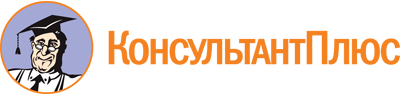 Закон Курганской области от 29.12.2003 N 365
(ред. от 04.05.2023)
"О местном референдуме в Курганской области"
(принят Постановлением Курганской областной Думы от 23.12.2003 N 2682)Документ предоставлен КонсультантПлюс

www.consultant.ru

Дата сохранения: 29.06.2023
 29 декабря 2003 годаN 365Список изменяющих документов(в ред. Законов Курганской областиот 10.03.2006 N 122, от 03.10.2006 N 180, от 09.03.2007 N 228,от 10.11.2008 N 404, от 29.12.2008 N 430, от 31.03.2009 N 449,от 29.06.2009 N 468, от 02.10.2009 N 486, от 28.06.2010 N 29,от 02.12.2010 N 82, от 28.04.2011 N 19, от 05.07.2011 N 42,от 01.11.2011 N 76, от 02.07.2012 N 39, от 05.12.2012 N 72,от 28.06.2013 N 43, от 01.04.2014 N 11, от 29.05.2014 N 34,от 02.10.2014 N 48, от 25.12.2014 N 102, от 06.04.2015 N 20,от 24.12.2015 N 113, от 06.06.2016 N 48, от 28.10.2016 N 87,от 30.03.2017 N 16, от 25.10.2017 N 76, от 31.10.2018 N 132,от 29.04.2019 N 40, от 31.08.2020 N 79, от 02.03.2021 N 9,от 26.05.2021 N 67, от 03.11.2021 N 125, от 26.10.2022 N 82,от 04.05.2023 N 18)Положения пункта 6 статьи 28 в редакции Закона Курганской области от 01.04.2014 N 11 применяются к правоотношениям, возникшим в связи с проведением соответствующих выборов и референдумов, голосования по отзыву Губернатора Курганской области, назначенных после 1 июня 2014 года.Положения пункта 8 статьи 32 в редакции Закона Курганской области от 01.04.2014 N 11 применяются к правоотношениям, возникшим в связи с проведением соответствующих выборов и референдумов, голосования по отзыву Губернатора Курганской области, назначенных после 1 июня 2014 года.Список изменяющих документов(в ред. Законов Курганской областиот 06.06.2016 N 48, от 31.10.2018 N 132)